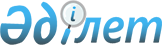 Медициналық қызметтерді көрсету, дәрілік заттар, медициналық мақсаттағы бұйымдар және медициналық техника айналысының сапасы салаларындағы тәуекел дәрежесін бағалау өлшемшарттарын және тексеру парақтарын бекіту туралы
					
			Күшін жойған
			
			
		
					Қазақстан Республикасы Денсаулық сақтау және әлеуметтік даму министрінің 2015 жылғы 29 желтоқсандағы № 1064 және Қазақстан Республикасы Ұлттық экономика министрінің 2015 жылғы 29 желтоқсандағы № 831 бірлескен бұйрығы. Қазақстан Республикасының Әділет министрлігінде 2015 жылы 31 желтоқсанда № 12763 болып тіркелді. Күші жойылды - Күші жойылды - Қазақстан Республикасы Денсаулық сақтау министрінің 2018 жылғы 15 қарашадағы № ҚР ДСМ-32 және Қазақстан Республикасы Ұлттық экономика министрінің 2018 жылғы 15 қарашадағы № 70 бірлескен бұйрығымен
      Ескерту. Күші жойылды – ҚР Денсаулық сақтау министрінің 15.11.2018 № ҚР ДСМ-32 және ҚР Ұлттық экономика министрінің 15.11.2018 № 70 (алғашқы ресми жарияланған күнінен кейін күнтізбелік он күн өткен соң қолданысқа енгізіледі) бірлескен бұйрығымен.

      РҚАО-ның ескертпесі!

      Бұйрықтың қолданысқа енгізілу тәртібін 6-тармақтан қараңыз!
       Қазақстан Республикасының 2015 жылғы 29 қазандағы Кәсіпкерлік Кодексінің 141-бабының 3-тармағына, 143-бабының 1-тармағына сәйкес БҰЙЫРАМЫЗ:
      1. Мыналар:
      1) осы бірлескен бұйрыққа 1-қосымшаға сәйкес медициналық қызметтерді көрсету сапасы саласындағы тәуекел дәрежесін бағалау өлшемшарттары;
      2) осы бірлескен бұйрыққа 2-қосымшаға сәйкес медициналық қызметтерді көрсету сапасы саласындағы тексеру парақтары; 
      3) осы бірлескен бұйрыққа 3-қосымшаға сәйкес дәрілік заттардың, медициналық мақсаттағы бұйымдар мен медициналық техниканың айналысы саласындағы тәуекел дәрежесін бағалау өлшемшарттары;
      4) осы бірлескен бұйрыққа 4-қосымшаға сәйкес дәрілік заттардың, медициналық мақсаттағы бұйымдар мен медициналық техниканың айналысы саласындағы тексеру парақтары бекітілсін.
      2. Қазақстан Республикасы Денсаулық сақтау және әлеуметтік даму министрлігінің Медициналық және фармацевтикалық қызметті бақылау комитеті:
      1) осы бірлескен бұйрықты Қазақстан Республикасы Әділет министрлігінде мемлекеттік тіркеуді;
      2) осы бірлескен бұйрықты Қазақстан Республикасы Әділет министрлігінде мемлекеттік тіркегеннен кейін күнтізбелік он күн ішінде мерзімді баспасөз басылымдарында және "Әділет" ақпараттық-құқықтық жүйесінде ресми жариялауға жіберуді; 
      3) осы бірлескен бұйрықты Қазақстан Республикасы Денсаулық сақтау және әлеуметтік даму министрлігінің ресми интернет-ресурсында орналастыруды;
      4) осы бірлескен бұйрықты Қазақстан Республикасы Әділет министрлігінде мемлекеттік тіркегеннен кейін 10 жұмыс күні ішінде Қазақстан Республикасы Денсаулық сақтау және әлеуметтік даму министрлігінің Заң қызметі департаментіне осы тармақтың 1), 2) және 3) тармақшаларында көзделген іс-шаралардың орындалуы туралы мәліметті ұсынуды қамтамасыз етсін.
      3. Республикалық электрондық денсаулық сақтау орталығы (келісім бойынша):
      1) ақпараттық жүйелерде тұрақты негізде медициналық қызметтерді көрсету саласындағы тәуекел дәрежесін бағалау өлшемшарттарының мониторингін;
      2) ақпараттық жүйелерден қалыптастырылмайтын осы бұйрыққа 1-қосымшаға сәйкес медициналық қызметтерді көрсету саласындағы тәуекел дәрежесін бағалау өлшемшарттары бойынша басқа мемлекеттік органдардан ақпаратты жинауды;
      3) Қазақстан Республикасы Денсаулық сақтау және әлеуметтік даму министрлігінің Медициналық және фармацевтикалық қызметті бақылау комитетіне жыл сайын 15 қазанға қарай осы бұйрыққа 1-қосымшаға сәйкес медициналық қызметтерді көрсету саласындағы тәуекел дәрежесін бағалау өлшемшарттары бойынша жиынтық деректерді беруді қамтамасыз етсін.
      4. "Медициналық қызметтерді көрсету сапасы, дәрілік заттардың, медициналық мақсаттағы бұйымдар мен медициналық техниканың айналысы саласындағы тәуекел дәрежесін бағалау критерийлерін және тексеру парақтарының нысандарын бекіту туралы" Қазақстан Республикасы Денсаулық сақтау және әлеуметтік даму министрінің 2015 жылғы 29 маусымдағы № 538 және Қазақстан Республикасы Ұлттық экономика министрінің міндетін атқарушының 2015 жылғы 30 маусымдағы № 490 бірлескен бұйрығының (Нормативтік құқықтық актілерді мемлекеттік тіркеу тіркелімінде № 11796 болып тіркелген және 2015 жылғы 10 тамызда "Әділет" ақпараттық-құқықтық жүйесінде жарияланған) күші жойылды деп танылсын.
      5. Осы бірлескен бұйрықтың орындалуын бақылау Қазақстан Республикасының Денсаулық сақтау және әлеуметтік даму вице-министрі А.В. Цойға жүктелсін.
      6. Осы бірлескен бұйрық 2016 жылғы 1 қаңтардан бастап қолданысқа енгізіледі және ресми жариялауға жатады.
      "КЕЛІСІЛДІ"   
      Қазақстан Республикасы   
      Бас прокуратурасының   
      Құқықтық статистика және   
      арнайы есепке алу жөнiндегi   
      комитетiнің төрағасы   
      ___________________ С. Айтпаева   
      2015 жылғы 30 желтоқсан Медициналық қызметтерді көрсету сапасы саласындағы
тәуекел дәрежесін бағалау өлшемшарттары
1. Жалпы ережелер
      1. Осы Медициналық қызметтерді көрсету саласындағы тәуекел дәрежесін бағалау өлшемшарттары (бұдан әрі – Өлшемшарттары) "Халық денсаулығы және денсаулық сақтау жүйесі туралы" Қазақстан Республикасының 2009 жылғы 18 қыркүйектегі кодексіне, Қазақстан Республикасының 2015 жылғы 29 қазандағы Кәсіпкерлік кодексіне және Қазақстан Республикасы Ұлттық экономика министрінің міндетін атқарушының 2015 жылғы 25 қарашадағы № 722 бұйрығымен бекітілген Мемлекеттік органдардың (Қазақстан Республикасының Ұлттық Банкін қоспағанда) тәуекелді бағалау жүйесін қалыптастыру әдістемесіне (Қазақстан Республикасы Нормативтік құқықтық актілерді мемлекеттік тіркеу тізілімінде № 12389 болып тіркелген) сәйкес әзірленді. 
      2. Осы Өлшемшарттарда мынадай ұғымдар пайдаланылады: 
      1) бағалау кезеңі – есепті деректердің, есептілік мониторингі және автоматтандырылған ақпараттық жүйелер мен ақпараттың басқа да көздерінің мәліметтері нәтижелерінің негізінде объективті және субъективті өлшемшарттар бойынша тәуекелдерді бағалау жүргізілетін белгілі бір уақыт кезеңі. Тексерілетін субъектілер үшін Өлшемшарттарда пайдаланылатын бағалау кезеңі – жылына 1 рет; 
      2) медициналық қызметтерді көрсету саласындағы тәуекел – тексерілетін субъектінің қызметі нәтижесінде жеке және заңды тұлғалардың заңды мүдделеріне, мемлекеттің мүліктік мүдделеріне зиян келтіру ықтималдығы; 
      3) тәуекел дәрежесін бағалаудың объективті өлшемшарттары (бұдан әрі – объективті өлшемшарттар) – қызметін жүзеге асыру кезінде жеке тексерілетін субъектіге (объектіге) тікелей бағынысты емес, медициналық қызметтерді көрсету саласындағы әлеуетті тәуекелі бар субъектілерді іріктеу үшін пайдаланылатын өлшемшарттар;
      4) тәуекел дәрежесін бағалаудың субъективті өлшемшарттары (бұдан әрі – субъективті өлшемшарттар) – нақты тексерілетін субъектінің (объектінің) қызметінің нәтижелеріне байланысты тексерілетін субъектілерді (объектілерді) іріктеу үшін пайдаланылатын тәуекел дәрежесін бағалау өлшемшарттары; 
      5) тексерілетін субъектілер – қызметіне бақылау жүзеге асырылатын денсаулық сақтау саласындағы жеке, заңды тұлғалар, заңды тұлғалардың филиалдары мен өкілдіктері;
      6) өрескел бұзушылықтар – жоғары мамандандырылған медициналық көмек (бұдан әрі – ЖММК) (жүргізілген әрбір ЖММК әрбір түрлеріне) көрсету үшін белгіленген денсаулық сақтау саласындағы талаптарды, сондай-ақ алдын алуға болатын өлім санының алдыңғы бағалау кезеңімен салыстырғанда өсуі жағдайларының болуымен байланысты бұзушылықтар;
      7) елеулі бұзушылықтар – денсаулық сақтау саласының тиісті саласындағы нормативтік құқықтық актілермен белгіленген, өрескел және болмашы бұзушылықтарға жатпайтын бұзушылықтар; 
      8) болмашы бұзушылықтар – дұрыс емес есептік ақпарат ұсынылуы және Қазақстан Республикасы Денсаулық сақтау және әлеуметтік даму министрлігінің ресми интернет-ресурсында медицина ұйымы туралы теріс ой-пікірлердің санының бағалаудың алдыңғы кезеңімен салыстырғанда өсуі жағдайларының болуымен байланысты бұзушылықтар.
      3. Іріктеп тексеру үшін тәуекел дәрежесін бағалау өлшемшарттары объективті және субъективті өлшемшарттар арқылы қалыптасады.  2. Объективті өлшемшарттар
      4. Объективті өлшемшарттар келесі кезеңдер арқылы қалыатасады:
      1) тәуекел дәрежесін бағалау;
      2) тексерілетін субъектілерді (объектілерді) тәуекел дәрежесіне қарай бөлу (жоғары және жоғарыға жатпайтын).
      5. Тексерілетін субъектілерді тәуекел дәрежесіне жатқызу мынадай объективті өлшемшарттар ескеріле отырып жүзеге асырылады: 
      1) тексерілетін субъектінің жүзеге асырып отырған қызметіне байланысты қауіп деңгейі;
      2) медициналық қызметті жүзеге асыру процесіндегі зиянның мүмкін болатын жағымсыз салдары ауырлығының ауқымы; 
      3) адамның өмірі мен денсаулығына, жеке және заңды тұлғалардың, мемлекеттің заңды мүдделеріне қолайсыз әсер ету мүмкіндігі. 
      6. Іріктеп тексеру жоғары тәуекел дәрежесіне жататын тексерілетін субъектілерге (объектілерге) қатысты қолданылады.
      7. Меншік нысанына және ведомстволық бағыныстылығына қарамастан барлық тексерілетін стационарлық (қалпына келтіру емін, медициналық оңалтуды, паллиативтік көмек және мейірбике күтімін көрсететін субъектілерді (объектілерді) қоспағанда), стационарды алмастыратын (қалпына келтіру емін, медициналық оңалтуды, паллиативтік көмек және мейірбике күтімін көрсететін субъектілерді (объектілерді) қоспағанда), амбулаториялық-емханалық (қалпына келтіру емін, медициналық оңалтуды, инвазивті әдістерді қолданумен және дәрілік заттарды, медициналық мақсаттағы бұйымдарды және медициналық техниканы пайдаланумен арнайы дерматокосметологиялық көмекті, дәрігерге дейінгі көмекті көрсететін субъектілерді (объектілерді) қоспағанда), стоматологиялық, наркологиялық, психиатриялық, фтизиатриялық, онкологиялық, кардиохирургиялық, жедел медициналық көмек, оның ішінде санитариялық авиация нысанында көмек көрсететін субъектілер (объектілер), зертханалық қызметтер көрсететін, АИТВ жұқтырған және ЖИТС-пен ауыратын науқастарға көмек көрсететін ұйымдар, қан қызметі жоғары тәуекел дәрежесіне жатады. 
      8. Меншік нысанына және ведомстволық бағыныстылығына қарамастан барлық тексерілетін қалпына келтіру емін, медициналық оңалтуды жүзеге асыратын, дәрігерге дейінгі көмек, паллиативтік көмек және мейірбике күтімін, дәстүрлі медицина бойынша көмек көрсететін; инвазивті әдістерді қолданумен және дәрілік заттарды, медициналық мақсаттағы бұйымдарды және медициналық техниканы пайдаланумен арнайы дерматокосметологиялық көмек көрсететін субъектілер (объектілер) жоғары тәуекел дәрежесіне жатпайды. 3. Субъективті өлшемшарттар
      9. Іріктеп тексеру жүргізу үшін жоғары тәуекел дәрежесіне жататын тексерілетін субъектілерді (объектілерді) бөлу және іріктеу субъективті өлшемшарттар арқылы жүзеге асырады. 
      10. Тәуекел дәрежесінің субъективті өлшемшарттарын анықтау үшін мынадай ақпарат көздері пайдаланылады: 
      1) алдыңғы тексерулердің және бақылаудың өзге де нысандарының нәтижелері (бұл ретте бұзушылықтардың ауырлық дәрежесі тексеру парақтарында белгіленген талаптарды сақтамаған кезде белгіленеді); 
      2) тексерілетін субъектілер ұсынатын есептік деректерге, оның ішінде автоматтандырылған ақпараттық жүйелерден алынатын мәліметтерге мемлекеттік органдар, мекемелер мен ұйымдар жүргізетін мониторингтің нәтижелері; 
      3) уәкілетті органдар мен ұйымдардан алынатын ақпаратты талдаудың нәтижелері;
      4) мемлекеттік органның ресми интернет-ресурсының ақпаратын талдаудың нәтижелері. 
      11. Тексерілетін субъектілерді субъективті өлшемшарттар бойынша бағалау үшін мынадай автоматтандырылған ақпараттық жүйелердің деректері пайдаланылады: стационарлық науқастардың электрондық тіркелімі, медициналық қызметтердің сапасын басқару жүйесі, жан басына шаққандағы нормативтің қосымша компоненті, онкологиялық аурумен ауыратын науқастардың электрондық тіркелімі, медициналық техниканы есепке алу жүйесі, емхананың автоматтандырылған ақпараттық жүйесі, диспансерлік науқастардың тіркелімі, туберкулез ауруымен ауыратын науқастардың ұлттық тіркелімі. 
      12. Субъективті өлшемшарттар үш бұзушылықтар дәрежесіне бөлінеді: өрескел, елеулі, болмашы. Бұзылу мәнінің дәрежелері мен ақпарат көздері бойынша бөлінген субъективті өлшемшарттар осы Өлшемшарттарға қосымшада келтірілген. 
      13. Тәуекел дәрежесінің жалпы көрсеткішін есептеу кезінде алдыңғы тексерулердің және бақылаудың өзге де нысандарының, тексерілетін субъектілер ұсынатын есептік деректерге, оның ішінде автоматтандырылған ақпараттық жүйелерден алынатын мәліметтерге мемлекеттік органдар, мекемелер мен ұйымдар жүргізетін мониторингтің, уәкілетті органдар мен ұйымдардан алынатын ақпаратты талдаудың, мемлекеттік органның ресми интернет-ресурсының ақпаратын талдаудың нәтижелерінен тұратын барлық ақпарат көздерінен алынатын тиісті өлшемшарттар нәтижелері бойынша тексерілетін субъектіге бағалау жүргізіледі. Бағалау медициналық көмекті ұсыну бейіні мен нысанын ескере отырып жүзеге асырылады.
      14. Тексерілетін субъектіні тәуекел дәрежесіне жатқызу үшін тәуекел дәрежесінің көрсеткішін есептеудің мынадай тәртібі қолданылады.
      Бір өрескел бұзушылық болған жағдайда тексерілетін субъектінің тәуекел дәрежесінің көрсеткіші 100-ге теңестіріледі және оған қатысты іріктеп тексеру жүргізіледі.
      Егер өрескел бұзушылық анықталмаса, онда тәуекел дәрежесінің көрсеткішін анықтау үшін елеулі және болмашы бұзушылықтар бойынша қосынды көрсеткіш есептеледі.
      Елеулі бұзушылықтар көрсеткішін айқындау кезінде 0,7 коэффициенті қолданылады және бұл көрсеткіш мына формула бойынша есептеледі: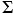 Рз = (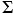 Р2 х 100/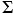 Р1) х 0,7


      мұндағы: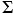 Рз – елеулі бұзушылықтардың көрсеткіші;


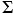 Р1 – елеулі бұзушылықтардың жалпы саны; 


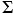 Р2 – анықталған елеулі бұзушылықтардың саны;


      Болмашы бұзушылықтардың көрсеткішін айқындау кезінде 0,3 коэффициенті қолданылады және бұл көрсеткіш мына формула бойынша есептеледі: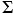 Рн = (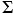 Р2 х 100/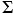 Р1) х 0,3


      мұндағы: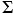 Рн – болмашы бұзушылықтардың көрсеткіші;


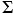 Р1 – болмашы бұзушылықтардың жалпы саны;


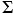 Р2 – анықталған болмашы бұзушылықтардың саны; 


      Тәуекел дәрежесінің жалпы көрсеткіші (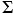 Р) 0-ден 100-ге дейінгі шәкіл бойынша есептеледі және мына формула бойынша елеулі және болмашы бұзушылықтардың көрсеткіштерін қосу арқылы анықталады:


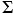 Р = 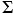 Рз + 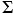 Рн


      мұндағы: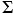 Р – тәуекел дәрежесінің жалпы көрсеткіші;


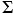 Рз – елеулі бұзушылықтардың көрсеткіші;


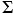 Рн – болмашы бұзушылықтардың көрсеткіші.


      15. Тәуекел дәрежесінің жалпы көрсеткіші бойынша тексерілетін субъект (объект): 
      1) жоғары тәуекел дәрежесіне жатады – 60-тан бастап 100-ді қоса алғанға дейінгі дәреже көрсеткіші кезінде және оған қатысты іріктеп тексеру жүргізіледі; 
      2) жоғары тәуекел дәрежесіне жатпайды – 0-ден бастап 60-қа дейінгі дәреже көрсеткіші кезінде және оған қатысты іріктеп тексеру жүргізілмейді. 
      16. Іріктеп тексеру жүргізудің мерзімділігі субъективті өлшемшарттар бойынша алынатын мәліметтерге жүргізілетін талдау мен бағалаудың нәтижелері бойынша айқындалады және жылына бір реттен аспауы тиіс.
      17. Іріктеп тексерулер реттеуші мемлекеттік органның немесе жергілікті атқарушы органның бірінші басшысы бекітетін, тиісті есепті кезең басталғанға дейін күнтізбелік он бес күннен кешіктірмей құқықтық статистика және арнайы есепке алу жөніндегі уәкілетті органға жіберілетін, жүргізілген талдау және бағалау нәтижелері бойынша бір жылға қалыптастырылатын іріктеп тексерулер тізімдері негізінде жүргізіледі.
      18. Іріктеп тексеру жүргізу субъектілерінің (объектілерінің) тізімі: 
      1) тәуекел дәрежесінің ең көп көрсеткіші бар тексерілетін субъектілердің басымдылығын;
      2) тексеруді жүзеге асыратын мемлекеттік органның лауазымдық тұлғаларының жүктемесін есепке ала отырып жасалады.  Медициналық қызметтерді көрсету сапасы саласындағы
субъективті өлшемшарттар
      Қысқартулардың тізімі: 
      АЕҰ – амбулаториялық-емханалық ұйым
      ЖММК – жоғары мамандандырылған медициналық көмек
      ВВГ – В вирусты гепатиті
      СВГ – С вирусты гепатиті
      АИТВ – адамның иммунитет тапшылығы вирусы
      ТМККК – тегін медициналық көмектің кепілдік берілген көлемі 
      МФҚБК – Медициналық және фармацевтикалық қызметті бақылау комитеті 
      ПБЗ – психикаға белсенді әсер ететін заттар 
      ЖИТС – жұқтырылған иммун тапшылығы синдромы
      ОДСБ – облыстардың денсаулық сақтау басқармалары 
      Ескерту: 
      * – осы өлшемшарттар көрсететін медициналық қызметтерінің бейініне тәуелсіз түрде стационарлық, стационарды алмастыратын көмек көрсететін барлық субъектілерге (объектілерге) қатысты қолданылады 
      ** – осы өлшемшарттар консультациялық-диагностикалық көмек нысанында көрсететін медициналық қызметтерінің бейініне тәуелсіз түрде амбулаториялық-емханалық көмек (медициналық-санитариялық алғашқы көмек және консультациялық-диагностикалық көмек) көрсететін барлық субъектілерге (объектілерге) қатысты (оның ішінде дәрігерге дейінгі көмек көрсететін субъектілер (объектілер) үшін де) қолданылады
      *** – осы өлшемшарттар тексерілетін субъектіде (объектілерде) көрсетілетін медициналық көмек нысанына тәуелді түрде стационарлық, стационарды алмастыратын көмек және амбулаториялық-емханалық көмек көрсететін субъектілерге (объектілерге) қатысты қолданылатын барлық өлшемшарттарға қоса отырып, сәйкесті бейін бойынша медициналық қызмет көрсететін субъектілерге (объектілерге) қатысты қолданылады 
      **** – осы өлшемшарттар зертханалық қызметті жүзеге асыратын субъектілерге (объектілерге) қатысты қолданылады, сондай-ақ құрылымында зертханалық қызметі бар денсаулық сақтау субъектілерін (объектілерін) тексеру кезінде осы өлшемшарттар тексерілетін субъектіде (объектіде) көрсетілетін медициналық көмектің нысаны мен бейініне тәуелді түрде қолданылатын өлшемшарттарға қосылады Медициналық қызметтерді көрсету сапасын мемлекеттік бақылау
саласындағы стационарлық, стационарды алмастыратын көмек
көрсететін субъектілерге (объектілерге) қатысты тексеру
парағы*
      Тексеруді тағайындаған мемлекеттік орган ____________________________
      _____________________________________________________________________
      Тексеруді тағайындау туралы акт______________________________________
      (№, күні)
      Тексерілетін субъектінің (объектінің) атауы__________________________
      _____________________________________________________________________
      Тексерілетін субъектінің (объектінің) СТН (ЖСН), БСН ________________
      _____________________________________________________________________
      Орналасқан мекенжайы_________________________________________________
      Лауазымды тұлға (лар) _______ _____ _________________________________
      (лауазымы) (қолы) (тегі, аты, әкесінің аты (ол болған кезде)
      _______ _____ _________________________________
      (лауазымы) (қолы) (тегі, аты, әкесінің аты (ол болған кезде)
      Тексерілетін субъектінің 
      басшысы               _______ _____ _________________________________
      (лауазымы) (қолы) (тегі, аты, әкесінің аты (ол болған кезде) Медициналық қызметтерді көрсету сапасын мемлекеттік
бақылау саласындағы амбулаториялық-емханалық көмек
(медициналық-санитариялық алғашқы көмек және
консультациялық-диагностикалық көмек) көрсететін
субъектілерге (объектілерге) қатысты тексеру парағы**
      Тексеруді тағайындаған мемлекеттік орган ____________________________
      _____________________________________________________________________
      Тексеруді тағайындау туралы акт______________________________________
      (№, күні)
      Тексерілетін субъектінің (объектінің) атауы__________________________
      _____________________________________________________________________
      Тексерілетін субъектінің (объектінің) СТН (ЖСН), БСН ________________
      _____________________________________________________________________
      Орналасқан мекенжайы_________________________________________________
      Лауазымды тұлға (лар) _______ _____ _________________________________
      (лауазымы) (қолы) (тегі, аты, әкесінің аты (ол болған кезде)
      _______ _____ _________________________________
      (лауазымы) (қолы) (тегі, аты, әкесінің аты (ол болған кезде)
      Тексерілетін субъектінің 
      басшысы               _______ _____ _________________________________
      (лауазымы) (қолы) (тегі, аты, әкесінің аты (ол болған кезде) Медициналық қызметтерді көрсету сапасын мемлекеттік бақылау
саласындағы босандыру субъектілеріне (объектілеріне) қатысты
тексеру парағы***
      Тексеруді тағайындаған мемлекеттік орган ____________________________
      _____________________________________________________________________
      Тексеруді тағайындау туралы акт______________________________________
      (№, күні)
      Тексерілетін субъектінің (объектінің) атауы__________________________
      _____________________________________________________________________
      Тексерілетін субъектінің (объектінің) СТН (ЖСН), БСН ________________
      _____________________________________________________________________
      Орналасқан мекенжайы_________________________________________________
      Лауазымды тұлға (лар) _______ _____ _________________________________
      (лауазымы) (қолы) (тегі, аты, әкесінің аты (ол болған кезде)
      _______ _____ _________________________________
      (лауазымы) (қолы) (тегі, аты, әкесінің аты (ол болған кезде)
      Тексерілетін субъектінің 
      басшысы               _______ _____ _________________________________
      (лауазымы) (қолы) (тегі, аты, әкесінің аты (ол болған кезде) Медициналық қызметтерді көрсету сапасын мемлекеттік бақылау
саласындағы кардиологиялық, кардиохирургиялық көмек көрсететін
субъектілерге (объектілерге) қатысты тексеру парағы***
      Тексеруді тағайындаған мемлекеттік орган ____________________________
      _____________________________________________________________________
      Тексеруді тағайындау туралы акт______________________________________
      (№, күні)
      Тексерілетін субъектінің (объектінің) атауы__________________________
      _____________________________________________________________________
      Тексерілетін субъектінің (объектінің) СТН (ЖСН), БСН ________________
      _____________________________________________________________________
      Орналасқан мекенжайы_________________________________________________
      Лауазымды тұлға (лар) _______ _____ _________________________________
      (лауазымы) (қолы) (тегі, аты, әкесінің аты (ол болған кезде)
      _______ _____ _________________________________
      (лауазымы) (қолы) (тегі, аты, әкесінің аты (ол болған кезде)
      Тексерілетін субъектінің 
      басшысы               _______ _____ _________________________________
      (лауазымы) (қолы) (тегі, аты, әкесінің аты (ол болған кезде) Медициналық қызметтерді көрсету сапасын мемлекеттік бақылау
саласындағы гемодиализ көмегін көрсететін субъектілерге
(объектілерге) қатысты тексеру парағы***
      Тексеруді тағайындаған мемлекеттік орган ____________________________
      _____________________________________________________________________
      Тексеруді тағайындау туралы акт______________________________________
      (№, күні)
      Тексерілетін субъектінің (объектінің) атауы__________________________
      _____________________________________________________________________
      Тексерілетін субъектінің (объектінің) СТН (ЖСН), БСН ________________
      _____________________________________________________________________
      Орналасқан мекенжайы_________________________________________________
      Лауазымды тұлға (лар) _______ _____ _________________________________
      (лауазымы) (қолы) (тегі, аты, әкесінің аты (ол болған кезде)
      _______ _____ _________________________________
      (лауазымы) (қолы) (тегі, аты, әкесінің аты (ол болған кезде)
      Тексерілетін субъектінің 
      басшысы               _______ _____ _________________________________
      (лауазымы) (қолы) (тегі, аты, әкесінің аты (ол болған кезде) Медициналық қызметтерді көрсету сапасын мемлекеттік бақылау
саласындағы стоматологиялық көмек көрсететін субъектілерге
(объектілерге) қатысты тексеру парағы***
      Тексеруді тағайындаған мемлекеттік орган ____________________________
      _____________________________________________________________________
      Тексеруді тағайындау туралы акт______________________________________
      (№, күні)
      Тексерілетін субъектінің (объектінің) атауы__________________________
      _____________________________________________________________________
      Тексерілетін субъектінің (объектінің) СТН (ЖСН), БСН ________________
      _____________________________________________________________________
      Орналасқан мекенжайы_________________________________________________
      Лауазымды тұлға (лар) _______ _____ _________________________________
      (лауазымы) (қолы) (тегі, аты, әкесінің аты (ол болған кезде)
      _______ _____ _________________________________
      (лауазымы) (қолы) (тегі, аты, әкесінің аты (ол болған кезде)
      Тексерілетін субъектінің 
      басшысы               _______ _____ _________________________________
      (лауазымы) (қолы) (тегі, аты, әкесінің аты (ол болған кезде) Медициналық қызметтерді көрсету сапасын мемлекеттік бақылау
саласындағы фтизиатриялық көмек көрсететін субъектілерге
(объектілерге) қатысты тексеру парағы***
      Тексеруді тағайындаған мемлекеттік орган ____________________________
      _____________________________________________________________________
      Тексеруді тағайындау туралы акт______________________________________
      (№, күні)
      Тексерілетін субъектінің (объектінің) атауы__________________________
      _____________________________________________________________________
      Тексерілетін субъектінің (объектінің) СТН (ЖСН), БСН ________________
      _____________________________________________________________________
      Орналасқан мекенжайы_________________________________________________
      Лауазымды тұлға (лар) _______ _____ _________________________________
      (лауазымы) (қолы) (тегі, аты, әкесінің аты (ол болған кезде)
      _______ _____ _________________________________
      (лауазымы) (қолы) (тегі, аты, әкесінің аты (ол болған кезде)
      Тексерілетін субъектінің 
      басшысы               _______ _____ _________________________________
      (лауазымы) (қолы) (тегі, аты, әкесінің аты (ол болған кезде) Медициналық қызметтерді көрсету сапасын мемлекеттік бақылау
саласындағы онкологиялық көмек көрсететін субъектілерге
(объектілерге) қатысты тексеру парағы***
      Тексеруді тағайындаған мемлекеттік орган ____________________________
      _____________________________________________________________________
      Тексеруді тағайындау туралы акт______________________________________
      (№, күні)
      Тексерілетін субъектінің (объектінің) атауы__________________________
      _____________________________________________________________________
      Тексерілетін субъектінің (объектінің) СТН (ЖСН), БСН ________________
      _____________________________________________________________________
      Орналасқан мекенжайы_________________________________________________
      Лауазымды тұлға (лар) _______ _____ _________________________________
      (лауазымы) (қолы) (тегі, аты, әкесінің аты (ол болған кезде)
      _______ _____ _________________________________
      (лауазымы) (қолы) (тегі, аты, әкесінің аты (ол болған кезде)
      Тексерілетін субъектінің 
      басшысы               _______ _____ _________________________________
      (лауазымы) (қолы) (тегі, аты, әкесінің аты (ол болған кезде) Медициналық қызметтерді көрсету сапасын мемлекеттік бақылау
саласындағы наркологиялық көмек көрсететін субъектілерге
(объектілерге) қатысты тексеру парағы***
      Тексеруді тағайындаған мемлекеттік орган ____________________________
      _____________________________________________________________________
      Тексеруді тағайындау туралы акт______________________________________
      (№, күні)
      Тексерілетін субъектінің (объектінің) атауы__________________________
      _____________________________________________________________________
      Тексерілетін субъектінің (объектінің) СТН (ЖСН), БСН ________________
      _____________________________________________________________________
      Орналасқан мекенжайы_________________________________________________
      Лауазымды тұлға (лар) _______ _____ _________________________________
      (лауазымы) (қолы) (тегі, аты, әкесінің аты (ол болған кезде)
      _______ _____ _________________________________
      (лауазымы) (қолы) (тегі, аты, әкесінің аты (ол болған кезде)
      Тексерілетін субъектінің 
      басшысы               _______ _____ _________________________________
      (лауазымы) (қолы) (тегі, аты, әкесінің аты (ол болған кезде) Медициналық қызметтерді көрсету сапасын мемлекеттік бақылау
саласындағы психиатриялық көмек көрсететін субъектілерге
(объектілерге) қатысты тексеру парағы***
      Тексеруді тағайындаған мемлекеттік орган ____________________________
      _____________________________________________________________________
      Тексеруді тағайындау туралы акт______________________________________
      (№, күні)
      Тексерілетін субъектінің (объектінің) атауы__________________________
      _____________________________________________________________________
      Тексерілетін субъектінің (объектінің) СТН (ЖСН), БСН ________________
      _____________________________________________________________________
      Орналасқан мекенжайы_________________________________________________
      Лауазымды тұлға (лар) _______ _____ _________________________________
      (лауазымы) (қолы) (тегі, аты, әкесінің аты (ол болған кезде)
      _______ _____ _________________________________
      (лауазымы) (қолы) (тегі, аты, әкесінің аты (ол болған кезде)
      Тексерілетін субъектінің 
      басшысы               _______ _____ _________________________________
      (лауазымы) (қолы) (тегі, аты, әкесінің аты (ол болған кезде) Медициналық қызметтерді көрсету сапасын мемлекеттік бақылау
саласындағы зертханалық қызмет көрсететін субъектілерге
(объектілерге) қатысты тексеру парағы****
      Тексеруді тағайындаған мемлекеттік орган ____________________________
      Тексеруді тағайындау туралы акт______________________________________
      (№, күні)
      Тексерілетін субъектінің (объектінің) атауы__________________________
      _____________________________________________________________________
      Тексерілетін субъектінің (объектінің) СТН (ЖСН), БСН ________________
      _____________________________________________________________________
      Орналасқан мекенжайы_________________________________________________
      Лауазымды тұлға (лар) _______ _____ _________________________________
      (лауазымы) (қолы) (тегі, аты, әкесінің аты (ол болған кезде)
      _______ _____ _________________________________
      (лауазымы) (қолы) (тегі, аты, әкесінің аты (ол болған кезде)
      Тексерілетін субъектінің 
      басшысы               _______ _____ _________________________________
      (лауазымы) (қолы) (тегі, аты, әкесінің аты (ол болған кезде) Медициналық қызметтерді көрсету сапасын мемлекеттік бақылау
саласындағы жедел медициналық көмек, санитариялық авиация
нысанында медициналық көмек көрсететін субъектілерге
(объектілерге) қатысты тексеру парағы
      Тексеруді тағайындаған мемлекеттік орган ____________________________
      _____________________________________________________________________
      Тексеруді тағайындау туралы акт______________________________________
      (№, күні)
      Тексерілетін субъектінің (объектінің) атауы__________________________
      _____________________________________________________________________
      Тексерілетін субъектінің (объектінің) СТН (ЖСН), БСН ________________
      _____________________________________________________________________
      Орналасқан мекенжайы_________________________________________________
      Лауазымды тұлға (лар) _______ _____ _________________________________
      (лауазымы) (қолы) (тегі, аты, әкесінің аты (ол болған кезде)
      _______ _____ _________________________________
      (лауазымы) (қолы) (тегі, аты, әкесінің аты (ол болған кезде)
      Тексерілетін субъектінің 
      басшысы               _______ _____ _________________________________
      (лауазымы) (қолы) (тегі, аты, әкесінің аты (ол болған кезде) Медициналық қызметтерді көрсету сапасын мемлекеттік бақылау
саласындағы АИТВ жұқтырған және ЖИТС-пен ауыратын науқастарға
көмек көрсету және АИТВ-инфекциясының профлактикасы бойынша
іс-шараларды жүзеге асыратын субъектілерге (объектілерге)
қатысты тексеру парағы
      Тексеруді тағайындаған мемлекеттік орган ____________________________
      _____________________________________________________________________
      Тексеруді тағайындау туралы акт______________________________________
      (№, күні)
      Тексерілетін субъектінің (объектінің) атауы__________________________
      _____________________________________________________________________
      Тексерілетін субъектінің (объектінің) СТН (ЖСН), БСН ________________
      _____________________________________________________________________
      Орналасқан мекенжайы_________________________________________________
      Лауазымды тұлға (лар) _______ _____ _________________________________
      (лауазымы) (қолы) (тегі, аты, әкесінің аты (ол болған кезде)
      _______ _____ _________________________________
      (лауазымы) (қолы) (тегі, аты, әкесінің аты (ол болған кезде)
      Тексерілетін субъектінің 
      басшысы               _______ _____ _________________________________
      (лауазымы) (қолы) (тегі, аты, әкесінің аты (ол болған кезде) Медициналық қызметтерді көрсету сапасын мемлекеттік бақылау
саласындағы қан қызметі саласындағы қызметті жүзеге асыратын
субъектілерге (объектілерге) қатысты тексеру парағы
      Тексеруді тағайындаған мемлекеттік орган ____________________________
      Тексеруді тағайындау туралы акт______________________________________
      (№, күні)
      Тексерілетін субъектінің (объектінің) атауы__________________________
      Тексерілетін субъектінің (объектінің) СТН (ЖСН), БСН ________________
      _____________________________________________________________________
      Орналасқан мекенжайы_________________________________________________
      Лауазымды тұлға (лар) _______ _____ _________________________________
      (лауазымы) (қолы) (тегі, аты, әкесінің аты (ол болған кезде)
      _______ _____ _________________________________
      (лауазымы) (қолы) (тегі, аты, әкесінің аты (ол болған кезде)
      Тексерілетін субъектінің 
      басшысы               _______ _____ _________________________________
      (лауазымы) (қолы) (тегі, аты, әкесінің аты (ол болған кезде)
      Ескерту:
      * – осы талаптар көрсететін медициналық қызметтерінің бейініне тәуелсіз түрде стационарлық, стационарды алмастыратын көмек көрсететін барлық субъектілерге (объектілерге) қатысты қолданылады
      ** – осы талаптар консультациялық-диагностикалық көмек нысанында көрсететін медициналық қызметтерінің бейініне тәуелсіз түрде амбулаториялық-емханалық көмек (медициналық-санитариялық алғашқы көмек және консультациялық-диагностикалық көмек) көрсететін барлық субъектілерге (объектілерге) қатысты (оның ішінде дәрігерге дейінгі көмек көрсететін субъектілер (объектілер) үшін де) қолданылады
      *** – осы талаптар тексерілетін субъектіде (объектілерде) көрсетілетін медициналық көмек нысанына тәуелді түрде стационарлық, стационарды алмастыратын көмек және амбулаториялық-емханалық көмек көрсететін субъектілерге (объектілерге) қатысты қолданылатын барлық талаптармен бірге тексеру парағына енгізіле отырып, сәйкесті бейін бойынша медициналық қызмет көрсететін субъектілерге (объектілерге) қатысты қолданылады
      **** – осы талаптар зертханалық қызметті жүзеге асыратын субъектілерге (объектілерге) қатысты қолданылады, сондай-ақ құрылымында зертханалық қызметі бар денсаулық сақтау субъектілерін (объектілерін) тексеру кезінде осы талаптар тексерілетін субъектіде (объектіде) көрсетілетін медициналық көмектің нысаны мен бейініне тәуелді түрде қолданылатын тексеру парағына енгізіледі Дәрілік заттардың, медициналық мақсаттағы бұйымдар мен
медициналық техниканың айналысы саласындағы тәуекел дәрежесін
бағалау өлшемшарттары
1. Жалпы ережелер
      1. Осы Медициналық қызметтерді көрсету саласындағы тәуекел дәрежесін бағалау өлшемшарттары (бұдан әрі – Өлшемшарттары) "Халық денсаулығы және денсаулық сақтау жүйесі туралы" Қазақстан Республикасының 2009 жылғы 18 қыркүйектегі Кодексіне, Қазақстан Республикасының 2015 жылғы 29 қазандағы Кәсіпкерлік кодексіне және Қазақстан Республикасы Ұлттық экономика министрінің м.а. 2015 жылғы 25 қарашадағы № 722 бұйрығымен бекітілген Мемлекеттік органдардың (Қазақстан Республикасының Ұлттық Банкін қоспағанда) тәуекелді бағалау жүйесін қалыптастыру әдістемесіне (Қазақстан Республикасы Нормативтік құқықтық актілерді мемлекеттік тіркеу тізілімінде № 12389 болып тіркелген) сәйкес әзірленді.
      2. Осы Өлшемшарттарда мынадай ұғымдар пайдаланылады: 
      1) дәрілік заттардың, медициналық мақсаттағы бұйымдар және медициналық техника айналысы саласындағы тәуекел – Қазақстан Республикасы заңнамаларының талаптарына сәйкес келмейтін дәрілік заттарды, медициналық мақсаттағы бұйымдар мен медициналық техниканы өндіру, дайындау, әкелу, әкету, бөлшек және көтерме саудада өткізу, қолдану (пайдалану) нәтижесінде зардаптарының күрделілік дәрежесін есепке ала отырып, адам өмірі мен денсаулығына зиян келтіру ықтималдығы; 
      2) тәуекел дәрежесін бағалаудың объективті өлшемшарттары (бұдан әрі – объективті өлшемшарттар) – қызметін жүзеге асыру кезінде жеке тексерілетін субъектіге (объектіге) тікелей бағынысты емес, дәрілік заттардың, медициналық мақсаттағы бұйымдар мен медициналық техника айналысы саласындағы әлеуетті тәуекелі бар субъектілерді іріктеу үшін пайдаланылатын өлшемшарттар;
      3) тәуекел дәрежесін бағалаудың субъективті өлшемшарттары (бұдан әрі – субъективті өлшемшарттар) – нақты тексерілетін субъектінің (объектінің) қызметінің нәтижелеріне байланысты дәрілік заттардың, медициналық мақсаттағы бұйымдар мен медициналық техниканың айналысы саласындағы тексерілетін бұзушылықтың үш ауырлық дәрежесіне (өрескел, елеулі, болмашы) бөлінетін субъектілерді (объектілерді) іріктеу үшін пайдаланылатын тәуекел дәрежесін бағалау өлшемшарттары;
      4) бағалау кезеңі – есепті деректердің, есептілік мониторингі және автоматтандырылған ақпараттық жүйелер мен ақпараттың басқа да көздерінің мәліметтері нәтижелерінің негізінде объективті және субъективті өлшемшарттар бойынша тәуекелдерді бағалау жүргізілетін белгілі бір уақыт кезеңі. Дәрілік заттардың, медициналық мақсаттағы бұйымдар мен медициналық техниканың айналысы саласындағы қызметті жүзеге асыратын ұйымдар үшін Өлшемшарттарда пайдаланылатын бағалау кезеңі – жоспарлау кезеңінің алдындағы 3 жыл; 
      5) дәрілік заттардың, медициналық мақсаттағы бұйымдар мен медициналық техниканың айналысы саласындағы тексерілетін субъектілер – медициналық және фармацевтикалық қызметпен айналысатын денсаулық сақтау ұйымдары, сондай-ақ жеке тұлғалар (бұдан әрі – тексерілетін субъектілер);
      6) өрескел бұзушылықтар – дәрілік заттардың, медициналық мақсаттағы бұйымдар және медициналық техника сапасының оның айналысы процесінде адам денсаулығы мен өмірі үшін қауіпті болып, елеулі өзгеруіне, ластануына, алмасып кетуіне және қарама-қарсы контаминациясына алып келетін бұзушылықтар, оның ішінде денсаулық сақтау саласындағы заңнама талаптарына сәйкес келмеуі; есірткі құралдарының, психотроптық заттардың және прекурсорлардың айналымымен байланысты сәйкес келмеуі; дәрілік заттардың, медициналық мақсаттағы бұйымдар мен медициналық техника сапасы мен қауіпсіздігін растау жөніндегі талаптардың сақталмауы; расталған өтініштер мен шағымдардың, әкімшілік және қылмыстық жауапкершілікке тарту фактілерінің болуы;
      7) елеулі бұзушылықтар – дәрілік заттардың, медициналық мақсаттағы бұйымдар мен медициналық техника сапасының оның айналысы процесінде өзгеру қаупін, дәрілік заттардың, медициналық мақсаттағы бұйымдар мен медициналық техниканың сапасы мен қауіпсіздігін растайтын іс-шаралардың (процедуралардың) жеткіліксіз орындалуын тудыратын немесе оған алып келетін бұзушылықтар, оның ішінде денсаулық сақтау саласындағы заңнама талаптарына сәйкес келмеуі, сондай-ақ тегін медициналық көмектің кепілдік берілген көлемі шеңберінде дәрілік заттардың, медициналық мақсаттағы бұйымдар мен медициналық техниканың қажеттілігін айқындаумен және ұтымды пайдаланумен байланысты талаптардың сақталмауы; фармацевтикалық қызмет көрсету сапасы туралы теріс ой-пікірлердің болуы;
      8) болмашы бұзушылықтар – өрескел және елеулі бұзушылықтарға жатпайтын орындалмаған талаптар болмашы бұзушылықтар болып табылады.
      3. Іріктеп тексеру үшін тәуекел дәрежесін бағалау өлшемшарттары объективті және субъективті өлшемшарттар арқылы қалыптасады.  2. Объективті өлшемшарттар
      4. Объективті өлшемшарттар мынадай кезеңдер арқылы қалыптасады:
      1) тәуекел дәрежесін бағалау;
      2) тексерілетін субъектілерді (объектілерді) тәуекел дәрежесіне қарай бөлу (жоғары және жоғарыға жатпайтын).
      5. Тәуекелді айқындау мынадай объективті өлшемшарттар ескеріле отырып жүзеге асырылады: 
      1) адамның өмірі мен денсаулығына, жеке және заңды тұлғалардың, мемлекеттің заңды мүдделеріне қолайсыз әсер ету мүмкіндігі;
      2) фармацевтикалық қызметті жүзеге асыру процесіндегі зиянның мүмкін болатын жағымсыз салдары ауырлығының ауқымы. 
      6. Іріктеп тексерулер жоғары тәуекел дәрежесіне жататын тексерілетін субъектілерге (объектілерге) қатысты қолданылады.
      7. Жоғары тәуекел дәрежесіне:
      дәрілік заттарды, медициналық мақстағы бұйымдарды дайындаумен байланысты;
      GMP Тиісті өндірістік практика сертификаттары бар өндіріспен байланысты;
      GDP Тиісті дистрибюторлық практика сертификаттары бар объектілерді (субъектілерді) қоспағанда, дәрілік заттарды көтерме саудада өткізумен байланысты;
      GPP Тиісті дәріханалық практика сертификаттары бар объектілерді (субъектілерді) қоспағанда, дәрілік заттарды бөлшек саудада өткізумен байланысты қызметті жүзеге асыратын тексерілетін субъектілер;
      құрамында есірткі құралдары, псхотроптық заттар мен прекурсорлар бар дәрілік заттарды өндірумен, көтерме және бөлшек саудада өткізумен байланысты денсаулық сақтау ұйымдары;
      дәрілік заттарды, медициналық мақсаттағы бұйымдар мен медициналық техниканы сатып алуды, сақтауды, бөлуді, пайдалануды (қолдануды) жүзеге асыратын медициналық ұйымдар жатады.
      8. Жоғары тәуекел дәрежесіне жатпайтын тексерілетін субъектілер (объектілер) тобына GMP, GDP, GPP сертификаттары бар объектілер, медициналық мақсаттағы бұйымдар мен медициналық техниканы көтерме және бөлшек саудада өткізумен байланысты фармацевтикалық қызметті жүзеге асыратын заңды және жеке тұлғалар жатады. 3. Субъективті өлшемшарттар
      9. Дәрілік заттардың, медициналық мақсаттағы бұйымдар мен медициналық техниканың айналысы саласындағы субъективті өлшемшарттар мынадай кезеңді қолданумен айқындалады: 
      1) дерекқорларды қалыптастыру және ақпаратты жинау;
      2) ақпаратты талдау және тәуекелдерді бағалау кезеңдерін қолданумен айқындалады. 
      10. Субъективті өлшемшарттарды айқындау үшін мынадай ақпарат көздері пайдаланылады:
      1) тексеру парақтарында айқындалған заңнама талаптарының сақталмауы және бұзушылықтың ауырлық дәрежелері (өрескел, елеулі, болмашы) белгіленетін алдыңғы тексерулердің нәтижелері;
      2) расталған шағымдар мен өтініштердің саны және олардың сипаты;
      3) мемлекеттік органдардың, соның ішінде ТМД денсаулық сақтау саласындағы уәкілетті органдардың, бұқаралық ақпарат құралдарының ресми интернет-ресурстарын талдау; 
      4) "Дәрілік заттарды, медициналық мақсаттағы бұйымдар мен медицина техникасы сараптау ұлттық орталығы" ШЖҚ РМК мен оның филиалдары жүргізген зертханалық зерттеулер нәтижелері бойынша анықталған бұзушылықтардың тізбесі; 
      5) уәкілетті органдар (прокуратура, құқық қорғау органдары), мемлекеттік ұйымдар ұсынған мәліметтерді талдау нәтижелері; 
      6) тексерілетін субъектінің кінәсінен туындаған қолайсыз оқиғалардың болуы. Қолайсыз оқиғаларға дәрілік заттарды, медициналық мақсаттағы бұйымдар мен медициналық техниканы өндіру, дайындау, әкелу, сақтау, өткізу, қолдану (пайдалану) нәтижесінде, соның ішінде Қазақстан Республикасының заңнамасы талаптарына сәйкес келмейтін адам өмірі мен денсаулығына қауіптің, денсаулығына зиян келтіру ықтималдығы, соның ішінде әкімшілік және қылмыстық құқық бұзушылықтардың болуы жатады. 
      7) халықаралық органдардың, елдердің мемлекеттік органдарының, соның ішінде Еуразиялық экономикалық одақтың ақпараты.
      11. Қолда бар ақпарат көздерінің, олардың талдауының, бұзушылықтардың бірдей болуы, қабылданған шешімдерді талдау негізінде субъективті өлшемшарттар үш дәрежеге бөлінеді: өрескел, елеулі, болмашы бұзушылық. Субъективті өлшемшарттар осы Өлшемшарттарға қосымшада келтірілген. 
      12. Тексерілетін субъектіні тәуекел дәрежесіне жатқызу үшін тәуекел дәрежесінің көрсеткішін есептеудің мынадай тәртібі қолданылады.
      Бір өрескел бұзушылық анықталған жағдайда тексерілетін субъектінің тәуекел дәрежесінің көрсеткіші 100-ге теңестіріледі және оған қатысты іріктеп тексеру жүргізіледі.
      Егер өрескел бұзушылық анықталмаса, онда тәуекел дәрежесінің көрсеткішін анықтау үшін елеулі және болмашы бұзушылықтар бойынша қосынды көрсеткіші есептеледі.
      Елеулі бұзушылықтар көрсеткішін анықтау кезінде 0,7 коэффициенті қолданылады және бұл көрсеткіш мына формула бойынша есептеледі: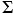 Рз = (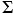 Р2 х 100/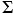 Р1) х 0,7


      мұндағы: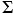 Рз – елеулі бұзушылықтардың көрсеткіші;


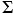 Р1 – елеулі бұзушылықтардың жалпы саны; 


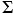 Р2 – анықталған елеулі бұзушылықтардың саны;


      Болмашы бұзушылықтардың көрсеткішін анықтау кезінде 0,3 коэффициенті қолданылады және бұл көрсеткіш мына формула бойынша есептеледі: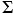 Рн = (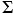 Р2 х 100/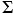 Р1) х 0,3


      мұндағы: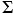 Рн – болмашы бұзушылықтардың көрсеткіші;


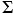 Р1 – болмашы бұзушылықтардың жалпы саны;


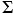 Р2 – анықталған болмашы бұзушылықтардың саны; 


      Тәуекел дәрежесінің жалпы көрсеткіші (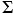 Р) 0-ден 100-ге дейінгі шәкіл бойынша есептеледі және мына формула бойынша елеулі және болмашы бұзушылықтардың көрсеткіштерін қосу арқылы анықталады:


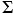 Р = 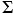 Рз + 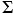 Рн


      мұндағы: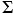 Р – тәуекел дәрежесінің жалпы көрсеткіші;


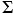 Рз – елеулі бұзушылықтардың көрсеткіші;


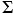 Рн – болмашы бұзушылықтардың көрсеткіші.


      13. Тәуекел дәрежесінің жалпы көрсеткіші бойынша тексерілетін субъект (объект): 
      1) жоғары тәуекел дәрежесіне жатады – 60-тан бастап 100-ге дейінгі дәреже көрсеткіші кезінде және оған қатысты іріктеп тексеру жүргізіледі; 
      2) жоғары тәуекел дәрежесіне жатпайды – 1-ден бастап 60-қа дейінгі дәреже көрсеткіші кезінде және оған қатысты іріктеп тексеру жүргізілмейді. 
      14. Іріктеп тексеру жүргізудің еселігі субъективті өлшемшарттар бойынша алынатын мәліметтерге жыл сайынғы жүргізілетін талдау мен бағалаудың нәтижелері бойынша айқындалады және жылына бір реттен аспауы тиіс.
      15. Іріктеп тексеру реттеуші мемлекеттік органның немесе жергілікті атқарушы органның бірінші басшысы бекітетін, тиісті есепті кезең басталғанға дейін күнтізбелік он бес күннен кешіктірмей құқықтық статистика және арнайы есепке алу жөніндегі уәкілетті органға жіберілетін, жүргізілген талдау және бағалау нәтижелері бойынша бір жылға қалыптастырылатын іріктеп тексерулер тізімдері негізінде жүргізіледі.
      16. Іріктеп тексеру жүргізу субъектілерінің (объектілерінің) тізімі: 
      1) тәуекел дәрежесінің ең көп көрсеткіші бар тексерілетін субъектілердің басымдылығы;
      2) тексеруді жүзеге асыратын мемлекеттік органның лауазымдық тұлғаларының жүктемесі ескеріле отырып жасалады.  Дәрілік заттардың, медициналық мақсаттағы бұйымдар мен
медициналық техниканың айналысы саласындағы тәуекел дәрежесін
бағалаудың субъективті өлшемшарттары Дәрілік заттардың, медициналық мақсаттағы бұйымдар мен
медициналық техниканың айналысын мемлекеттік бақылау
саласындағы дәрі-дәрмекпен қамтамасыз ету мәселелері бойынша
медициналық ұйымдарға қатысты тексеру парағы
      Тексеруді тағайындаған мемлекеттік орган ____________________________
      _____________________________________________________________________
      Тексеруді тағайындау туралы акт _____________________________________
      (№, күні)
      Тексерілетін субъектінің (объектінің) атауы _________________________
      _____________________________________________________________________
      Тексерілетін субъектінің (объектінің) (ЖСН), БСН ____________________
      _____________________________________________________________________
      Орналасқан мекенжайы ________________________________________________
      Лауазымды тұлға (лар) _______ _____ _________________________________
      (лауазымы) (қолы) (тегі, аты, әкесінің аты (ол болған кезде)
      _______ _____ _________________________________
      (лауазымы) (қолы) (тегі, аты, әкесінің аты (ол болған кезде)
      Тексерілетін субъектінің 
      басшысы               _______ _____ _________________________________
      (лауазымы) (қолы) (тегі, аты, әкесінің аты (ол болған кезде) Дәрілік заттардың, медициналық мақсаттағы бұйымдар мен
медициналық техниканың айналысын мемлекеттік бақылау
саласындағы дәрілік заттарды, медициналық мақсаттағы бұйымдар
мен медициналық техниканы өндіретін ұйымдарға қатысты тексеру
парағы
      Тексеруді тағайындаған мемлекеттік орган ____________________________
      _____________________________________________________________________
      Тексеруді тағайындау туралы акт _____________________________________
      (№, күні)
      Тексерілетін субъектінің (объектінің) атауы _________________________
      _____________________________________________________________________
      Тексерілетін субъектінің (объектінің) (ЖСН), БСН ____________________
      _____________________________________________________________________
      Орналасқан мекенжайы ________________________________________________
      Лауазымды тұлға (лар) _______ _____ _________________________________
      (лауазымы) (қолы) (тегі, аты, әкесінің аты (ол болған кезде)
      _______ _____ _________________________________
      (лауазымы) (қолы) (тегі, аты, әкесінің аты (ол болған кезде)
      Тексерілетін субъектінің 
      басшысы               _______ _____ _________________________________
      (лауазымы) (қолы) (тегі, аты, әкесінің аты (ол болған кезде) Дәрілік заттардың, медициналық мақсаттағы бұйымдар мен
медициналық техниканың айналысын мемлекеттік бақылау
саласындағы дәрілік препараттар мен медициналық мақсаттағы
бұйымдарды дайындауды жүзеге асыратын фармацевтикалық қызмет
объектілеріне қатысты тексеру парағы
      Тексеруді тағайындаған мемлекеттік орган ____________________________
      _____________________________________________________________________
      Тексеруді тағайындау туралы акт _____________________________________
      (№, күні)
      Тексерілетін субъектінің (объектінің) атауы _________________________
      _____________________________________________________________________
      Тексерілетін субъектінің (объектінің) (ЖСН), БСН ____________________
      _____________________________________________________________________
      Орналасқан мекенжайы ________________________________________________
      Лауазымды тұлға (лар) _______ _____ _________________________________
      (лауазымы) (қолы) (тегі, аты, әкесінің аты (ол болған кезде)
      _______ _____ _________________________________
      (лауазымы) (қолы) (тегі, аты, әкесінің аты (ол болған кезде)
      Тексерілетін субъектінің 
      басшысы               _______ _____ _________________________________
      (лауазымы) (қолы) (тегі, аты, әкесінің аты (ол болған кезде) Дәрілік заттардың, медициналық мақсаттағы бұйымдар мен
медициналық техниканың айналысын мемлекеттік бақылау
саласындағы дәрілік заттарды, медициналық мақсаттағы бұйымдар
мен медициналық техниканы көтерме саудада өткізуді жүзеге
асыратын фармацевтикалық қызмет объектілеріне қатысты тексеру
парағы
      Тексеруді тағайындаған мемлекеттік орган ____________________________
      _____________________________________________________________________
      Тексеруді тағайындау туралы акт _____________________________________
      (№, күні)
      Тексерілетін субъектінің (объектінің) атауы _________________________
      _____________________________________________________________________
      Тексерілетін субъектінің (объектінің) (ЖСН), БСН ____________________
      _____________________________________________________________________
      Орналасқан мекенжайы ________________________________________________
      Лауазымды тұлға (лар) _______ _____ _________________________________
      (лауазымы) (қолы) (тегі, аты, әкесінің аты (ол болған кезде)
      _______ _____ _________________________________
      (лауазымы) (қолы) (тегі, аты, әкесінің аты (ол болған кезде)
      Тексерілетін субъектінің 
      басшысы               _______ _____ _________________________________
      (лауазымы) (қолы) (тегі, аты, әкесінің аты (ол болған кезде) Дәрілік заттардың, медициналық мақсаттағы бұйымдар мен
медициналық техниканың айналысын мемлекеттік бақылау
саласындағы дәрілік заттарды, медициналық мақсаттағы бұйымдар
мен медициналық техниканы бөлшек саудада өткізуді жүзеге
асыратын фармацевтикалық қызмет объектілеріне қатысты тексеру парағы
      Тексеруді тағайындаған мемлекеттік орган ____________________________
      _____________________________________________________________________
      Тексеруді тағайындау туралы акт _____________________________________
      (№, күні)
      Тексерілетін субъектінің (объектінің) атауы _________________________
      _____________________________________________________________________
      Тексерілетін субъектінің (объектінің) (ЖСН), БСН ____________________
      _____________________________________________________________________
      Орналасқан мекенжайы ________________________________________________
      Лауазымды тұлға (лар) _______ _____ _________________________________
      (лауазымы) (қолы) (тегі, аты, әкесінің аты (ол болған кезде)
      _______ _____ _________________________________
      (лауазымы) (қолы) (тегі, аты, әкесінің аты (ол болған кезде)
      Тексерілетін субъектінің 
      басшысы               _______ _____ _________________________________
      (лауазымы) (қолы) (тегі, аты, әкесінің аты (ол болған кезде)
					© 2012. Қазақстан Республикасы Әділет министрлігінің «Қазақстан Республикасының Заңнама және құқықтық ақпарат институты» ШЖҚ РМК
				
Қазақстан Республикасының
Денсаулық сақтау және
әлеуметтік даму министрі
_____________ Т. Дүйсенова
Қазақстан Республикасының
Ұлттық экономика министрі
___________ Е. ДосаевҚазақстан Республикасы
Денсаулық сақтау және
әлеуметтік даму министрінің
2015 жылғы 29 желтоқсандағы № 1064
және Қазақстан Республикасы
Ұлттық экономика министрінің
2015 жылғы 29 желтоқсандағы
№ 831 бірлескен бұйрығына
1-қосымшаМедициналық қызметтерді
көрсету сапасы саласындағы
тәуекел дәрежесін бағалау
өлшемшарттарына қосымша
р/с
№
Өлшемшарттардың атауы 
Бұзушылық дәрежесі
1. "Алдыңғы тексерулердің және бақылаудың өзге де нысандарының нәтижелері" деген ақпарат көзі бойынша өлшемшарттар (төменде санамаланған талаптар сақталмаған кезде ауырлық дәрежесі белгіленеді)
1. "Алдыңғы тексерулердің және бақылаудың өзге де нысандарының нәтижелері" деген ақпарат көзі бойынша өлшемшарттар (төменде санамаланған талаптар сақталмаған кезде ауырлық дәрежесі белгіленеді)
1. "Алдыңғы тексерулердің және бақылаудың өзге де нысандарының нәтижелері" деген ақпарат көзі бойынша өлшемшарттар (төменде санамаланған талаптар сақталмаған кезде ауырлық дәрежесі белгіленеді)
Стационарлық, стационарды алмастыратын көмек көрсететін субъектілер (объектілер) үшін өлшемшарттар*
Стационарлық, стационарды алмастыратын көмек көрсететін субъектілер (объектілер) үшін өлшемшарттар*
Стационарлық, стационарды алмастыратын көмек көрсететін субъектілер (объектілер) үшін өлшемшарттар*
1
ЖММК көрсетуге қойылатын талаптарға сәйкес келуі (жүргізілген әрбір ЖММК түрлеріне)
өрескел
2
Стационарлық/стационарды алмастыратын көмек ұсынуға арналған көрсетілімдердің сақталуы 
елеулі
3
Жоспарлы емдеуге жатқызуды ұйымдастыру тәртібінің сақталуы
елеулі
4
Шұғыл емдеуге жатқызуды ұйымдастыру тәртібінің сақталуы
елеулі
5
Медициналық көмек алу кезінде пациент немесе оның заңды өкілі ұсынылған және бара-бар емдеу әдістерінің қаупі мен артықшылықтары туралы деректерді, емдеуден бас тартудың ықтимал салдары туралы мәліметтерді, диагноз туралы ақпаратты, пациент үшін қолжетімді нысанда диагноз, емдеу іс-шараларының болжамы мен жоспары туралы ақпаратты, сондай-ақ үйге шығару немесе басқа медициналық ұйымға ауыстыру себептерін түсіндіруді қоса алғанда, өз денсаулығының жай-күйі туралы толық ақпарат алуға құқығының сақталуы, сондай-ақ стационарға келіп түскен кезде медициналық ұйымның ішкі тәртібінің қағидалары туралы, медициналық қызметтер көрсететін медицина қызметкерлерінің кәсіптік мәртебесі туралы мәліметтердің ұсынылуы 
елеулі
6
Медициналық көмекке пациенттің не оның заңды өкілінің жазбаша ерікті келісімінің болуы туралы талаптардың сақталуы
елеулі
7
Бекітілген тізбеге сәйкес тегін медициналық көмектің кепілдік берілген көлемін қамтамасыз ету
елеулі
8
Ақылы медициналық қызметтерді көрсету тәртібі мен шарттарының сақталуы 
елеулі
9
Жүргізілген емдеу, диагностикалық іс-шаралардың бекітілген клиникалық хаттамаларға сәйкес келуі 
елеулі
10
Клиникалық диагноздың пациент стационарға келіп түскен күннен бастап күнтізбелік үш күннен кешіктірілмей белгіленуі
елеулі
11
Стационарларда айналасындағыларға қауіп төндіретін пациенттерді бөлек орналастыру үшін палаталар немесе бокстардың болуы жөнінде талаптардың сақталуы 
елеулі
12
Кезекші медицина қызметкері тексеруді жүзеге асыратын демалыс және мейрам күндерінен басқа, емдеуші дәрігердің күн сайынғы қарап-тексеруді жүргізуі 
елеулі
13
Медициналық көмек көрсетудің кез келген деңгейінде диагнозды сәйкестендіру қиындаған, жүргізілген ем тиімсіз болған жағдайда, сондай-ақ өзге көрсетілімдер болған жағдайда пациентті қосымша зерттеп қарауды жүргізе отырып, консультация немесе консилиум ұйымдастыру 
елеулі
14
Стационардан шығару шарттарының сақталуы
елеулі
15
Қан препарттарын мен оның компоненттерін арнайы тоңазытқыш жабдықта сақтау шарттарының сақталуы
елеулі
16
Қан құюды жүргізудің алдында пациенттің немесе он алты жасқа толмаған пациенттер үшін пациенттің немесе ата-аналарының, қамқоршыларының немесе қорғаншыларының, жақын туыстарының, ал психикалық ауруы бар пациенттер үшін ақпараттандырылған ерікті келісімінің болуы жөніндегі талаптарының сақталуы
елеулі
17
Зертханалық көрсетілімдермен және клиникалық деректермен расталған қан өнімдерін қолдану үшін негіздемелерге сәйкес келуі 
елеулі
18
Халықтың декреттелген тобын (балалар, босандыру мекемелерінің реципиенттері, иммунодепрессиясы бар және трансфузияға тәуелді тұлғалар) қан компоненттерімен қамтамасыз етілуінің сәйкес келуі
елеулі
19
Клиникалық көрсетілімдер бойынша адамдарды АИТВ-инфекциясының болуына міндетті құпия медициналық тексеру өткізу тәртібінің сақталуы
елеулі
20
Анасына (әкесіне немесе балаға күтім жасайтын өзге де адамға) қосымша күтуді жүзеге асыру үшін жататын орын ұсыну және өмірінің 1 жасына дейінгі баласын емшек сүтімен қоректендіретін ананы тегін тамақпен қамтамасыз ету бойынша талаптардың сақталуы
елеулі
21
Бейінді бөлімшенің/кабинеттің медициналық техникамен және жабдықтармен жарақтандырылуының бекітілген ең аз тізбеге сәйкес келуі 
елеулі
22
Бекітілген стандарттарға сәйкес анестезиология мен қарқынды терапия кезінде науқастың функциялық жағдайының мониторингі және операциялық-анестезиялық қауіпті бағалауды жүргізу
елеулі
23
Еңбекке уақытша жарамсыздыққа сараптама жүргізу, еңбекке уақытша жарамсыздық парағын және анықтамасын беру қағидаларының сақталуы
елеулі
24
Медициналық қызметтер көрсету сапасына ішкі және сыртқы сараптамаларды ұйымдастыру мен жүргізу қағидаларына сәйкес ішкі сараптаманы ұйымдастыру және жүргізу
елеулі
25
Жіті инфекцияларға, онкологиялық ауруларға, балалар жас шамасындағы патологияға, медициналық манипуляциялармен байланысты өлім жағдайларына күдік туындаған кезде өлім жағдайлары кезінде патологиялық-анатомиялық ашып қарауды жүргізу
елеулі
Амбулаториялық-емханалық көмек (медициналық-санитариялық алғашқы көмек және консультациялық-диагностикалық көмек) көрсететін субъектілер (объектілер) үшін өлшемшарттар**
Амбулаториялық-емханалық көмек (медициналық-санитариялық алғашқы көмек және консультациялық-диагностикалық көмек) көрсететін субъектілер (объектілер) үшін өлшемшарттар**
Амбулаториялық-емханалық көмек (медициналық-санитариялық алғашқы көмек және консультациялық-диагностикалық көмек) көрсететін субъектілер (объектілер) үшін өлшемшарттар**
26
ЖММК көрсетуге қойылатын талаптарға сәйкес келуі (жүргізілген әрбір ЖММК түрлеріне)
өрескел
27
Алғашқы медициналық-санитариялық көмек көрсету қағидаларын және Азаматтарды алғашқы медициналық-санитариялық көмек ұйымдарына бекіту қағидаларын сақтау 
елеулі
28
Амбулаториялық-емханалық көмек көрсететін медициналық ұйымдардың қызметі туралы ережемен бекітілген МСАК деңгейінде медициналық қызметтердің ең төменгі көлеміне сәйкес келу
елеулі
29
Бекітілген тізбеге сәйкес тегін медициналық көмектің кепілдік берілген көлемін қамтамасыз ету
елеулі
30
Ақылы медициналық қызметтерді көрсету тәртібі мен шарттарының сақталуы 
елеулі
31
Жүргізілген емдеу, диагностикалық іс-шаралардың бекітілген клиникалық хаттамаларға сәйкес келуі 
елеулі
32
Жүргізілген диспансерлік іс-шаралардың бекітілген стандарттарға сәйкес келуі
елеулі
33
Демалыс және мерекелік күндері МСАК және КДК кезекші дәрігерлерінің жұмысын қамтамасыз ету арқылы барлық мамандарының және құрылымдық бөлімшелерінің жұмыс режимін, жылжымалы кестенің сақтаулы
елеулі
34
Белгіленген стандарттарға сәйкес үйге шақыртуға қызмет көрсетуге арналған көрсетілімдердің сақталуы 
елеулі
35
МСАК ұйымының медицина қызметкерінің пациенттің үйіне, оның ішінде аула аралау (пәтер аралау) арқылы белсенді бару тәртібінің сақталуы 
елеулі
36
Халықтың нысаналы топтарын скринингтік қарап-тексеру жүргізу тәртібі мен кезеңділігінің сақталуы
елеулі
37
Әйелдерге акушериялық-гинекологиялық бөлімшелерде (кабинеттерде) акушерлік-гинекологиялық көмектің ұйымдастырылуының белгіленген стандарттарға сәйкес келуі
елеулі
38
Белгіленген стандарттарға сәйкес туберкулезге жыл сайынғы міндетті флюрографиялық зерттеп-қарауға жататын "қауіпті" топ адамдарын флюрографиялық зерттеп-қарау
елеулі
39
Туберкулез бойынша профилактикалық іс-шараларды ұйымдастыру және жүзеге асыру жөніндегі нұсқаулықтың талаптарына сәйкес туберкулезбен ауыратын науқастардың амбулаториялық емделуін ұйымдастыру
елеулі
40
Белгіленген стандарттарға сәйкес туберкулезбен ауыру бойынша "қауіп" тобын қалыптастыру 
елеулі
41
Туберкулез ауруының химиопрофилактикасы белгіленген стандарттарға сәйкес келуі
елеулі
42
Созылмалы бүйрек жетіспеушілігінің даму қаупі топтарынан пациенттерді зерттеп-қарау көлемінің бекітілген стандарттарға сәйкес келуі 
елеулі
43
Онкологиялық кабинет жұмысының ұйымдастырылуының бекітілген стандарттарға сәйкес келуі
елеулі
44
Диспансерлік топтың дәрі-дәрмекпен қамтамасыз етілуінің белгіленген талаптарға сәйкес келуі
елеулі
45
Клиникалық көрсетілімдер бойынша адамдарды АИТВ-инфекциясының болуына міндетті құпия медициналық тексеру өткізу тәртібінің сақталуы
елеулі
46
Дені сау бала кабинетінің ұйымдастыруға және жұмыс істеуге қойылатын талаптардың сақталуы 
елеулі
47
Жүкті әйелдерге босанғанға дейін патронаж өткізудің бекітілген стандарттарға сәйкес келуі
елеулі
48
Бекітілген стандарттарға сәйкес 5 жасқа дейінгі балаларға патронаж өткізу
елеулі
49
Жүргізіліп жатқан бала жасындағы ауруларды ықпалдастыра қараудың белгіленген стандарттарға сәйкес келуі
елеулі
50
Белгіленген стандарттарға сәйкес стационарлық көмекті көрсететін ұйымдар ұсынған тізімге сәйкес донор қаны мен оның компоненттерінің трансфузиясын алған адамдарды есепке алуды қамтамасыз ету 
елеулі
51
Белгіленген стандарттарға сәйкес кардиологиялық кабинетте жүрек-қан тамыры ауруымен ауыратын науқастарды диспансерлік есепке алуды және динамикалық бақылауды қамтамасыз ету 
елеулі
52
Бейінді мамандар кабинеттерінің ең аз тізбеге сәйкес жарақтандырылуы 
елеулі
53
Бекітілген стандарттарға сәйкес ҚЖА анықтау және алдын алу мақсатында халықты профилактикалық медициналық қарап-тексеруді ұйымдастырылу және жүргізу
елеулі
54
Қарап тексеру кабинеттерінің (ерлерге, әйелдерге арналған) қызметін ұйымдастырудың бекітілген стандарттарға сәйкес келуі
елеулі
55
Еңбекке уақытша жарамсыздыққа сараптама жүргізу, еңбекке уақытша жарамсыздық парағын және анықтамасын беру қағидаларының сақталуы
елеулі
56
Медициналық қызметтер көрсету сапасына ішкі және сыртқы сараптамаларды ұйымдастыру мен жүргізу қағидаларына сәйкес ішкі сараптаманы ұйымдастыру және жүргізу
елеулі
Босандыру субъектілері (объектілері) үшін өлшемшарттар***
Босандыру субъектілері (объектілері) үшін өлшемшарттар***
Босандыру субъектілері (объектілері) үшін өлшемшарттар***
57
Жүкті, босанатын және босанған әйелдерді емдеуге жатқызу тәртібінің бекітілген ана мен бала денсаулығын қорғау бойынша медициналық ұйымдарда стационарлық көмек көрсету қағидаларына сәйкес келуі
елеулі
58
Қабылдау бөлмесінің/қабылдау-диагностикалық бөлімшесінің жарақтандырылуы мен ұйымдастыру тәртібінің белгіленген ана мен бала денсаулығын қорғау бойынша медициналық ұйымдарда стационарлық көмек көрсету қағидаларына сәйкес келуі 
елеулі
59
Жеке босандыру палатасын (бөлімшесін) ұйымдастыру тәртібінің белгіленген ана мен бала денсаулығын қорғау бойынша медициналық ұйымдарда стационарлық көмек көрсету қағидаларына сәйкес келуі 
елеулі
60
Ана мен бала бірге болатын палатаны (бөлімшені) ұйымдастыру тәртібінің белгіленген ана мен бала денсаулығын қорғау бойынша медициналық ұйымдарда стационарлық көмек көрсету қағидаларына сәйкес келуі
елеулі
61
Жаңа туған нәрестелердің балалар бөлімшесін (палатасын) және қарқынды терапиясы палатасын ұйымдастыру тәртібінің белгіленген ана мен бала денсаулығын қорғау бойынша медициналық ұйымдарда стационарлық көмек көрсету қағидаларына сәйкес келуі
елеулі
62
Босандыруға дейінгі бөлімше жұмысын ұйымдастыру тәртібінің белгіленген ана мен бала денсаулығын қорғау бойынша медициналық ұйымдарда стационарлық көмек көрсету қағидаларына сәйкес келуі
елеулі
Кардиологиялық, кардиохирургиялық көмек көрсететін субъектілер (объектілер) үшін өлшемшарттар***
Кардиологиялық, кардиохирургиялық көмек көрсететін субъектілер (объектілер) үшін өлшемшарттар***
Кардиологиялық, кардиохирургиялық көмек көрсететін субъектілер (объектілер) үшін өлшемшарттар***
63
Кардиологиялық, кардиохирургиялық көмек көрсететін ұйымдар құрылымының бекітілген стандарттарға сәйкес келуі
елеулі
64
Зертханалық-аспаптық зерттеулерді тәулік бойғы режимде жүргізудің бекітілген тізбеге сәйкес қамтамасыз етілуі
елеулі
65
Аспаптық зерттеулердің жоспарлы тәртіпте жүргізудің бекітілген тізбеге сәйкес қамтамасыз етілуі
елеулі
Гемодиализ көмегін көрсететін субъектілер (объектілер) үшін өлшемшарттар***
Гемодиализ көмегін көрсететін субъектілер (объектілер) үшін өлшемшарттар***
Гемодиализ көмегін көрсететін субъектілер (объектілер) үшін өлшемшарттар***
66
Алмастырушы бүйрек терапиясына іріктеу және оны бастауға арналған өлшемшарттарға сәйкес келуі 
елеулі
67
ЖБЖ бар пациенттерге шұғыл бүйрек сыртындағы қанды тазалауды жүргізу үшін көрсетілімдерге сәйкес келуі
елеулі
68
Жарақтандырудың бекітілген стандартына диализ залдарын жарақтандырудың сәйкес келуі 
елеулі
69
Бекітілген стандарттарға сәйкес қан тамырлары қолжетімділігін қалыптастыру және жұмыс істеуін қамтамасыз ету 
елеулі
Стоматологиялық көмек көрсететін субъектілер (объектілер) үшін өлшемшарттар***
Стоматологиялық көмек көрсететін субъектілер (объектілер) үшін өлшемшарттар***
Стоматологиялық көмек көрсететін субъектілер (объектілер) үшін өлшемшарттар***
70
Стоматологиялық көмек көрсететін денсаулық сақтау ұйымдарының қызметі туралы ереже талаптарының сақталуы
елеулі
Фтизиатриялық көмек көрсететін субъектілер (объектілер) үшін өлшемшарттар***
Фтизиатриялық көмек көрсететін субъектілер (объектілер) үшін өлшемшарттар***
Фтизиатриялық көмек көрсететін субъектілер (объектілер) үшін өлшемшарттар***
71
Туберкулезге қарсы стационарларда науқастарды қақырық жағындысының микроскопиясы, ДСТ нәтижелері мен тағайындалған ем режиміне сәйкес бөлек емдеуге жатқызуды қамтамасыз ету
елеулі
72
Туберкулезді бастан өткерген адамдарға жұмыс істеуге және оқуға берілген рұқсаттың бекітілген талаптарға сәйкес келуі
елеулі
73
Белгіленген стандарттарға сәйкес туберкулездің жұқпалы түрімен ауыратын науқастарға міндетті түрде емдеуге жатқызуды, емдеуді және оңалтуды жүргізу
елеулі
74
Науқастарды емдеу санаты мен типтері бойынша тіркеудің белгіленген стандарттарға сәйкес келуі
елеулі
75
Туберкулез бойынша профилактикалық іс-шараларды ұйымдастыру және жүзеге асыру жөніндегі нұсқаулықтың талаптарына сәйкес туберкулезбен ауыратын науқастардың амбулаториялық емделуін ұйымдастыру 
елеулі
76
Туберкулез бойынша профилактикалық іс-шараларды ұйымдастыру және жүзеге асыру жөніндегі нұсқаулықтың талаптарына сәйкес туберкулезбен ауыратын науқастарды диспансерлік есепке алуды ұйымдастыру және жүргізу
елеулі
77
Туберкулезге қарсы препараттардың жанама әсерлерін жоюдың жалпы қағидаларын сақтау
елеулі
Онкологиялық көмек көрсететін субъектілер (объектілер) үшін өлшемшарттар***
Онкологиялық көмек көрсететін субъектілер (объектілер) үшін өлшемшарттар***
Онкологиялық көмек көрсететін субъектілер (объектілер) үшін өлшемшарттар***
78
Онкологиялық науқастарды жүйелі диспансерлік бақылауды жүргізуді ұйымдастыру және өткізу
елеулі
79
Белгіленген стандарттарға сәйкес қалпына келтіру емі бөлімшесінің (кабинетінің) жұмысын ұйымдастыру
елеулі
80
Белгіленген стандарттарға сәйкес цитостатикалық дәрілік заттарды орталықтандырып араластыру кабинетінің жұмысын ұйымдастыру
елеулі
81
Белгіленген стандарттарға сәйкес мультипәндік топтың жұмысын ұйымдастыру
елеулі
82
Бекітілген стандартқа сәйкес сәулелі терапия бөлімшесі жұмысын ұйымдастырылуы
елеулі
83
Тәулік бойғы медициналық бақылауды талап етпейтін онкологиялық аурумен ауыратын науқастарға профилактикалық, диагностикалық, емдік және оңалту іс-шараларын жүргізу үшін күндізгі стационар қызметінің белгіленген стандарттарға сәйкес келуі
елеулі
84
Белгіленген стандарттарға сәйкес онкологиялық науқастарға медициналық-әлеуметтік көмек көрсетуді ұйымдастыру
елеулі
Наркологиялық көмек көрсететін субъектілер (объектілер) үшін өлшемшарттар***
Наркологиялық көмек көрсететін субъектілер (объектілер) үшін өлшемшарттар***
Наркологиялық көмек көрсететін субъектілер (объектілер) үшін өлшемшарттар***
85
Наркологиялық көмек алатын халықтың нысаналы топтарын қалыптастырудың бекітілген стандарттарының сақталуы 
елеулі
86
Бастапқы наркологиялық көмекті ұйымдастыру стандартын жүзеге асыру кезінде қол жеткізілетін индикаторларға сәйкес келуі
елеулі
87
ПБЗ тәуелді тұлғаларды амбулаториялық емдеу және оңалту кезеңін ұйымдастыру стандартын жүзеге асыру кезінде қол жеткізілетін индикаторларға (нәтижелерге) сәйкес келуі
елеулі
88
ПБЗ тәуелді тұлғаларды стационарлық емдеу және оңалту кезеңдерін ұйымдастыру стандартын жүзеге асыру кезінде қол жеткізілетін индикаторларға (нәтижелерге) сәйкес келуі
елеулі
89
ПБЗ тәуелді тұлғалардың рецидивке қарсы және қолдау терапиясы кезеңін ұйымдастыру стандартын жүзеге асыру кезінде қол жеткізілетін индикаторларға (нәтижелерге) сәйкес келуі
елеулі
Психиатриялық көмек көрсететін субъектілер (объектілер) үшін өлшемшарттар***
Психиатриялық көмек көрсететін субъектілер (объектілер) үшін өлшемшарттар***
Психиатриялық көмек көрсететін субъектілер (объектілер) үшін өлшемшарттар***
90
Клиникалық бөлімшелерде байқауды ұйымдастыру тәртібінің сақталуы
елеулі
91
Психиатриялық стационарға емдеуге жатқызу тәртібінің бекітілген стандарттарға сәйкес келуі
елеулі
92
Психикасының бұзылуынан (ауруынан) зардап шегетін науқастарды динамикалық байқаудың бекітілген стандарттарға сәйкес келуі 
елеулі
93
Тұлғаларды психоневрологиялық ұйымдарға
орналастыру үшін негіздеменің бекітілген стандартқа сәйкес келуі 
елеулі
Зертханалық қызмет көрсететін субъектілер (объектілер) үшін өлшемшарттар****
Зертханалық қызмет көрсететін субъектілер (объектілер) үшін өлшемшарттар****
Зертханалық қызмет көрсететін субъектілер (объектілер) үшін өлшемшарттар****
94
Ақылы медициналық қызметтерді көрсету тәртібі мен шарттарының сақталуы 
елеулі
95
Белгіленген стандарттарға сәйкес зертханалық зерттеулер сапасын қамтамасыз ету 
елеулі
96
Зерттеулердің көлемі мен түрлерінің белгіленген стандарттарға сәйкес сақталуы 
елеулі
97
Белгіленген стандарттарға сәйкес тегін медициналық көмектің кепілдік берілген көлемі шеңберінде халыққа зертханалық зерттеулердің қолжетімділігінің қамтамасыз етілуі
елеулі
Жедел медициналық көмек, санитариялық авиация нысанында медициналық көмек көрсететін субъектілер (объектілер) үшін өлшемшарттар
Жедел медициналық көмек, санитариялық авиация нысанында медициналық көмек көрсететін субъектілер (объектілер) үшін өлшемшарттар
Жедел медициналық көмек, санитариялық авиация нысанында медициналық көмек көрсететін субъектілер (объектілер) үшін өлшемшарттар
Жалпы өлшемшарттар
Жалпы өлшемшарттар
Жалпы өлшемшарттар
98
Жедел медициналық көмек және санитариялық авиация бригадаларын жасақтау үшін қажетті дәрілік заттардың ең төмен тізбесіне сәйкес келуі 
елеулі
99
Жедел медициналық көмек және санитариялық авиация ұйымдарын жарақтандыруға арналған медициналық мақсаттағы бұйымдардың, медициналық жинақтардың, реагенттердің және дезинфекциялық құралдардың ең төмен тізбесіне сәйкес келуі
елеулі
Жедел медициналық көмек үшін
Жедел медициналық көмек үшін
Жедел медициналық көмек үшін
100
ЖМК бригадалары үшін 15 минутта көлікпен жетуді қамтамасыз ету үшін ЖМК кіші станцияларын орналасуы және қызмет көрсету аймағына қойылатын талаптарға сәйкес келуі 
елеулі
101
Жедел медициналық көмек көрсету шарттары және тәртібінің сақталуы 
елеулі
102
Шақыруды алған сәттен бастап ЖМК бригадасына қызмет көрсету үшін бергенге дейін ЖМК бригадасының шығу регламентінің сақталуы 
елеулі
103
Шақыртудың жедел болуына қарай станциядан шақыртуға қызмет көрсетуге тапсырма алған кезден бастап пациенттің тұрған жеріне дейін ЖМК бригадасының жету уақытының сақталуы
елеулі
104
Фельдшерлік бригадалар үшін жедел медициналық көмек автомобилін жарақтандырудың ең төмен тізбесіне сәйкес келуі 
елеулі
105
Жүргізілген емдеу, диагностикалық іс-шаралардың бекітілген клиникалық хаттамаларға сәйкес келуі 
елеулі
106
Желілік (мамандандырылған) бригадаларға арналған жедел медициналық көмек автомобилін жарақтандырудың ең төмен тізбесі
елеулі
107
Реанимациялық (кардиореанимациялық) бригадаларға және қарқынды терапия (реанимобиль) бригадаларына арналған жедел медициналық көмек автомобилін жарақтандырудың ең төмен тізбесіне сәйкес келуі
елеулі
108
Стационарға жеткізу көрсетілімдері тізбесінің сақталуы 
елеулі
109
Медициналық қызметтер көрсету сапасына ішкі және сыртқы сараптамаларды ұйымдастыру мен жүргізу қағидаларына сәйкес ішкі сараптаманы ұйымдастыру және жүргізу
елеулі
Санитариялық авиация нысанындағы медициналық көмек үшін
Санитариялық авиация нысанындағы медициналық көмек үшін
Санитариялық авиация нысанындағы медициналық көмек үшін
110
Санитариялық авиация ұтқыр бригадасының әуе көлігін (ұшақ, тікұшақ) жарақтандыру тізбесіне сәйкес келуі
елеулі
111
Санитариялық авиация нысанында жедел медициналық көмек көрсету шарттары мен тәртібін сақтау
елеулі
АИТВ жұқтырған және ЖИТС-пен ауыратын науқастарға көмек көрсету және АИТВ-инфекциясының профлактикасы бойынша іс-шараларды жүзеге асыратын субъектілер (объектілер) үшін өлшемшарттар
АИТВ жұқтырған және ЖИТС-пен ауыратын науқастарға көмек көрсету және АИТВ-инфекциясының профлактикасы бойынша іс-шараларды жүзеге асыратын субъектілер (объектілер) үшін өлшемшарттар
АИТВ жұқтырған және ЖИТС-пен ауыратын науқастарға көмек көрсету және АИТВ-инфекциясының профлактикасы бойынша іс-шараларды жүзеге асыратын субъектілер (объектілер) үшін өлшемшарттар
112
Жүргізілген емдеу, диагностикалық іс-шаралардың бекітілген клиникалық хаттамаларға сәйкес келуі 
елеулі
113
Тегін негізде құпия медициналық зерттеп-қараудың қолжетімділігі мен сапасына, динамикалық байқауды қамтамасыз етуге, психологиялық-әлеуметтік, заңдық және медициналық консультациялар беруді қамтамасыз ету 
елеулі
114
Тегін медициналық көмектің кепілдік берілген көлемі шегінде медициналық көмекпен және дәрі-дәрмекпен қамтамасыз ету
елеулі
115
Бастапқы позитивті адамдарды АИТВ-ға толық зерттеп-қарау мерзімдерінің сақталуы
елеулі
116
АИТВ-жұқтырған, ЖИТС-пен ауыратын аналардан туған балалардағы АИТВ-инфекциясының зертханалық диагностикасы алгоритмінің сақталуы
елеулі
117
Азаматтарға АИТВ-ға антиденені тексерудің теріс нәтижелерін растайтын анықтамалар-сертификаттарды беру тәртібінің сақталуы 
елеулі
118
Медициналық қызметтер көрсету сапасына ішкі және сыртқы сараптамаларды ұйымдастыру мен жүргізу қағидаларына сәйкес ішкі сараптаманы ұйымдастыру және жүргізу
елеулі
Қан қызметі саласындағы қызметті жүзеге асыратын субъектілер (объектілер) үшін өлшемшарттар
Қан қызметі саласындағы қызметті жүзеге асыратын субъектілер (объектілер) үшін өлшемшарттар
Қан қызметі саласындағы қызметті жүзеге асыратын субъектілер (объектілер) үшін өлшемшарттар
119
Бар-кодтау негізінде медициналық ұйымға қанды алу сәтінен бастап қан компонентін беруге дейінгі қан дозасының қадағалауды қамтамасыз ететін ақпараттық автоматтандырылған бағдарламаның қамтамасыз етілуі
елеулі
120
Донор қанындағы трансмиссиялық инфекция маркерлерінің диагностикалық әдістерінің бекітілген талаптарға сәйкес келуі (екі сатылы диагностика - иммундық және молекулярлық-биологиялық зерттеулер)
елеулі
121
Донор қанындағы трансмиссиялық инфекция маркерлерінің диагностикаға қолданылатын диагностикалық зертханалық жүйелердің түрлерінің бекітілген талаптарға сәйкес келуі (жабық автоматтандырылған зертханалық диагностикалық жүйелер)
елеулі
122
Донор қанын иммуногематологиялық зерттеу әдістерінің бекітілген талаптарға сәйкес келуі (колоналдық агглютинация)
елеулі
123
Плазманы және қан жасушаларын дайындау процестерін автоматтандыруды қамтамасыз ету
елеулі
124
Қан өнімдерін өндіру кезінде пайдаланылатын (қан жинауға арналған контейнерлер, реагенттер, тест-жүйелер, дезинфекциялайтын құралдар, аспаптар) сатып алынатын материалдарға арналған кіріс бақылауының болуы
елеулі
125
Өндіруде қолданылатын және тұрақты жоспарлы техникалық қызмет көрсетуден өтпеген қан өнімдерінің сапасын бақылау кезінде қолданылатын медициналық жабдықтың болуы
елеулі
2. "Автоматтандырылған ақпараттық жүйелерден алынатын мәліметтерді мониторингтеу нәтижелері" деген ақпарат көзі бойынша өлшемшарттар
2. "Автоматтандырылған ақпараттық жүйелерден алынатын мәліметтерді мониторингтеу нәтижелері" деген ақпарат көзі бойынша өлшемшарттар
2. "Автоматтандырылған ақпараттық жүйелерден алынатын мәліметтерді мониторингтеу нәтижелері" деген ақпарат көзі бойынша өлшемшарттар
1
Алдыңғы бағалау кезеңімен салыстырғанда алдын алуға болатын өлім жағдайлары санының өсуі 
өрескел
2
Денсаулық сақтау саласындағы стандарттардан емдеу, диагностикалық іс-шаралардың негізсіз ауытқу көрсеткіштерінің ұлғаюы (емделіп шыққан жағдайлар санына кемінде 10%)
елеулі
3
Операциядан кейінгі асқынулардың болуы
елеулі
4
Стационарға негізсіз емдеуге жатқызу жағдайларының болуы
елеулі
5
Жоспарлы емдеуге жатқызу кезінде 2 және одан артық тәуліктен кейін операциялық ем жүргізу жағдайларының болуы
елеулі
6
Трансплантациядан кейінгі асқынулардың болуы
елеулі
7
Тері арасынан короналық араласу жүргізуге дейін тұрақсыз стенокардиясы бар пациенттерді инвазивті емес тестпен қамту, 100 % аспайтын
елеулі
8
Трансмуралды инфаркт кезінде реперфузиялық терапиямен қамту, 75% аспайтын
елеулі
9
Субэндокардиалды инфаркт кезінде тері арқылы коронарлық араласумен қамту, 40% аспайтын
елеулі
10
Учаскеде халықтың орташа санына нормативтерден ауытқулардың болуы
елеулі
11
Көзге көрінетін жерде қатерлі ісікті уақтылы анықтамау жағдайларының болуы
елеулі
12
Өкпе туберкулезіне уақтылы диагностика жүргізілмеу жағдайларының болуы
елеулі
13
Диспансерлік есепте тұрған адамдардың санынан 5% астам қан айналымы жүйесінің аурулары (ЖМИ, ЖМКБ) асқынулары бойынша емдеуге жатқызылғандар көрсеткіштерінің ұлғаюы
елеулі
14
Алдыңғы жылмен салыстырғанда 5 % МСАК деңгейінде алдын алуға болатын балалар өлімі көрсеткіштерінің ұлғаюы (7 күннен бастап 5 жасқа дейін)
елеулі
15
Қан және оның компоненттерін (донорларды) донациялау кезінде ВВГ және СВГ маркерлерінің оң нәтижелері бар адамдар мен есепке алынған (рецепиенттерді) қан және оның компоненттерінің трансфузиясын алған адамдарды диспансерлеу көрсеткіштерінің төмендеуі, кемінде 80 % аспайтын
елеулі
16
Бацилла бөлетін адамдарды уақтылы емдеуге жатқызбау жағдайларының болуы 
елеулі
17
Негізделген шағымдардың болуы
елеулі
18
Балалардың алғашқы рет анықталғандардың арасында өкпе туберкулезінің деструктивті түрлерінің болуы 
елеулі
19
Жарамдылық мерзімі өту қаупі бар туберкулезге қарсы препараттардың болуы 
елеулі
20
Туберкулезге қарсы ұйымдардың қызметкерлерінің туберкулезбен ауру жағдайларының болуы
елеулі
21
Стационардағы өлім көрсеткішінің алдыңғы кезеңмен салыстырғанда 5 %-ға және одан да көп болуы
елеулі
22
Қатерлі ісік диагнозын қойған күннен бастап мамандандырылған емді бастау мерзімдерінің сақталмау жағдайларының болуы 
елеулі
23
Жалпы қаржыландыру сомасынан 2 %-дан асатын сомасын ақаулар үшін алынған қаржы қаражаты үлесінің асуы 
елеулі
24
Бағалаудың алдыңғы кезеңімен салыстырғанда жаңа туған нәрестелердің туу кезіндегі жарақаттар көрсеткіштерінің өсуі
елеулі
25
Бекітілген мәніне сәйкес туудың жалпы санына операциялық босандырудың үлес салмағы көрсеткіштерінің өсуі 
елеулі
26
Трансфузия, донорлық қызмет және оның компоненттерінің қолайсыз салдарлары жағдайларының болуы
елеулі
27
ТМККК шеңберінде пациенттерден ақша қаражатын, дәрілік препараттардың тарту жағдайларының болуы 
елеулі
28
ЖММК, бірегей технологияларды қолданумен байланысты асқынулардың болуы 
елеулі
3. "Тексерілетін субъектілер ұсынған есептік деректерді мониторингтеу нәтижелері" деген ақпарат көзі бойынша өлшемшарттар
3. "Тексерілетін субъектілер ұсынған есептік деректерді мониторингтеу нәтижелері" деген ақпарат көзі бойынша өлшемшарттар
3. "Тексерілетін субъектілер ұсынған есептік деректерді мониторингтеу нәтижелері" деген ақпарат көзі бойынша өлшемшарттар
1
1 зертханашы дәрігердің, зертханашының жүктемесінің бекітілген стандарттарға сәйкес келуі 
елеулі
2
Сауығуына немесе ремиссиясына байланысты наркологиялық есептен алынған пациенттер санының көрсеткіштерінің бекітілген стандарттарға сәйкес келуі (8 % аспайтын) 
елеулі
3
Есепті кезеңнің аяқталуына қарай ремиссия жағдайында 1 жыл және одан көп уақыттағы науқастар санының көрсеткішінің бекітілген стандарттарға сәйкес келуі (18% аспайтын – алкогольді тұтыну, 22 % есірткіні тұтыну) 
елеулі
4
Науқастардың медициналық-әлеуметтік оңалту бағдарламасында орташа болу мерзімінің бекітілген стандарттарға сәйкес келуі (30 аспайтын төсек күні)
елеулі
5
ПБЗ тәуелді, наркологиялық есепте тұрған ПБЗ тәуелді адамдардың жалпы санына ПБЗ тәуелді адамдардың соңғы жыл ішінде стационарлық және оңалту курсынан өткен пациенттердің үлес салмағы көрсеткіштерінің бекітілген мәніне сәйкес келуі (есепте тұрғандар санынан 10% төмен) 
елеулі
6
Бағалаудың алдыңғы кезеңінің көрсеткіштерімен салыстырғанда есепті кезеңнің аяқталуына қарай 1 жыл және одан да астам уақыт ремиссия жағдайындағы науқастар санының көрсеткіштерінің төмендеуі 
елеулі
7
Тиісті санатта (жедел медициналық көмек көрсететін ұйымдар үшін) жету уақытынан ауытқулардың болуы 
елеулі
8
Тәулік ішінде сол бір жағдай бойынша қайта шығулар жағдайларының болуы 
елеулі
9
Зерттеп-қаралған донацияның жалпы көлемінен трансфузиялық инфекциялардың маркелерінің екі сатылы скрининг әдісімен зерттеп-қаралған донациялар үлесінің төмендеуі, 100% аспайтын 
елеулі
10
Донор қанының зерттеп-қаралған үлгілерінің жалпы көлемінен 100% аспайтын жабық автоматтандырылған диагностикалық жүйесін қолдана отырып иммуноферментті талдау (ИФТ) немесе иммунохемилюминесцентті талдау (ИХЛТ), әдістерімен АИТВ-1,2, СВГ, ВВГ, мерез маркерлерінің болуына иммунологиялық зерттеуге ұшыраған донор қанының үлгілері үлесінің төмендеуі 
елеулі
11
Донор қанының зерттеп-қаралған үлгілерінің жалпы көлемінен 100% аспайтын жабық автоматтандырылған диагностикалық жүйесін қолдана отырып РНК АИТВ-1,2, СВГ және ДНК ВВГ болуына молекулярлық-биологиялық зерттеуге – полимеразды тізбекті реакцияға ұшыраған донор қанының үлгілері үлесінің төмендеуі 
елеулі
12
Есепті кезеңге донацияның орта көлемінен орташа республикалық көрсеткіштен төмен қан мен оның компоненттерінің тегін ерікті донациялар үлесінің төмендеуі 
елеулі
13
Есепті кезеңге орташа республикалық көрсеткіштен төмен плазмаферез әдісімен қан дайындаудың жалпы көлемінде плазма дайындау процесінің автоматтандыру үлесінің төмендеуі 
елеулі
14
Есепті кезеңге орташа республикалық көрсеткіштен төмен цитаферез әдісімен қан дайындаудың жалпы көлемінде тромбоциттер дайындау процесінің автоматтандыру көрсеткішінің төмендеуі 
елеулі
15
Тұрақты жоспарлы техникалық қызмет көрсетуден өтпеген қан өнімдерін өндіру және оның сапасын бақылау кезінде қолданылатын медициналық жабдықтардың болуы 
елеулі
16
5% астам бактерия бөлетін жаңа жағдайлардың арасында емдеу режимінің бұзылу көрсеткіштерінің ұлғаюы 
елеулі
17
Барлық мультирезистенттілігі бар науқастар арасында резервтік қатардағы препараттармен емдеуді қамту көрсеткішінің төмендеуі, 85% аспайтын 
елеулі
18
Дұрыс емес есептік ақпарат жағдайларының болуы
болмашы
4. "Мемлекеттік органдардан, денсаулық сақтау ұйымдарынан алынатын ақпаратты талдау нәтижелері" деген ақпарат көзі бойынша өлшемшарттар
4. "Мемлекеттік органдардан, денсаулық сақтау ұйымдарынан алынатын ақпаратты талдау нәтижелері" деген ақпарат көзі бойынша өлшемшарттар
4. "Мемлекеттік органдардан, денсаулық сақтау ұйымдарынан алынатын ақпаратты талдау нәтижелері" деген ақпарат көзі бойынша өлшемшарттар
1
Зертхана қызметкерлерінің гепатитпен, мерезбен ауру жағдайларының болуы 
елеулі
2
Алдыңғы есепті кезеңнің көрсеткіштерімен салыстырғанда АИТВ өмір сүретін (ВӨА) адамдардың, ЖИТС-тен болатын өлім көрсеткіштерінің өсуі
елеулі
3
Инъекциялық есірткіні тұтынушы адамдардың (50% аспайтын) және профилактикалық бағдарламаға жүгінген адамдардың ішінен АИТВ-ға экспресс-диагностикадан өткен секс қызметкерлерінің ( 60% аспайтын) пайызының төмендеуі 
елеулі
4
ЖИТС РО және ДСБ арасындағы меморандумның көрсеткіштеріне жататындардың санынан антиретровирусты терапиямен қамтылғандардың үлес салмағының сәйкес келуі
елеулі
5
АИТВ жұқтырған жүкті әйелдердің АББП қамту көрсеткішінің ЖИТС РО және ДСБ арасындағы меморандумның көрсеткіштерінен аспайтын төмендеуі 
елеулі
6
АИТВ жұқтырған жүкті әйелдерден туған балалардың АББП қамту көрсеткішінің ЖИТС РО және ДСБ арасындағы меморандумның көрсеткіштерінен аспайтын төмендеуі 
елеулі
5. "Мемлекеттік органның ресми интернет-ресурсының ақпаратын талдаудың нәтижелері" деген ақпарат көзі бойынша өлшемшарттар
5. "Мемлекеттік органның ресми интернет-ресурсының ақпаратын талдаудың нәтижелері" деген ақпарат көзі бойынша өлшемшарттар
5. "Мемлекеттік органның ресми интернет-ресурсының ақпаратын талдаудың нәтижелері" деген ақпарат көзі бойынша өлшемшарттар
1
Бағалаудың алдыңғы кезеңімен салыстырғанда Денсаулық сақтау және әлеуметтік даму министрлігінің ресми интернет-ресурсында медицина ұйымы туралы теріс ой-пікірлер санының өсуі
болмашыҚазақстан Республикасы
Денсаулық сақтау және
әлеуметтік даму министрінің
2015 жылғы 29 желтоқсандағы № 1064
және Қазақстан Республикасы
Ұлттық экономика министрінің
2015 жылғы 29 желтоқсандағы
№ 831 бірлескен бұйрығына
2-қосымша
№
Талаптардың тізбесі
Талап етіледі
Талап етілмейді 
Талап тарға сәйкес келеді
Талаптарға сәйкес келмейді
1
Жүзеге асырылатын қызмет түрлеріне лицензиялардың, лицензияға қосымшалардың, мамандар сертификаттарының болуы
2
ЖММК көрсетуге қойылатын талаптарға сәйкес келуі (жүргізілген әрбір ЖММК түрлеріне)
3
Стационарлық/стационарды алмастыратын көмек ұсынуға арналған көрсетілімдердің сақталуы 
4
Жоспарлы емдеуге жатқызуды ұйымдастыру тәртібінің сақталуы
5
Шұғыл емдеуге жатқызуды ұйымдастыру тәртібінің сақталуы
6
Медициналық көмек алу кезінде пациент немесе оның заңды өкілі ұсынылған және бара-бар емдеу әдістерінің қаупі мен артықшылықтары туралы деректерді, емдеуден бас тартудың ықтимал салдары туралы мәліметтерді, диагноз туралы ақпаратты, пациент үшін қолжетімді нысанда диагноз, емдеу іс-шараларының болжамы мен жоспары туралы ақпаратты, сондай-ақ үйге шығару немесе басқа медициналық ұйымға ауыстыру себептерін түсіндіруді қоса алғанда, өз денсаулығының жай-күйі туралы толық ақпарат алуға құқығының сақталуы, сондай-ақ стационарға келіп түскен кезде медициналық ұйымның ішкі тәртібінің қағидалары туралы, медициналық қызметтер көрсететін медицина қызметкерлерінің кәсіптік мәртебесі туралы мәліметтердің ұсынылуы 
7
Медициналық көмекке пациенттің не оның заңды өкілінің жазбаша ерікті келісімінің болуы туралы талаптардың сақталуы
8
Бекітілген тізбеге сәйкес тегін медициналық көмектің кепілдік берілген көлемін қамтамасыз ету
9
Ақылы медициналық қызметтерді көрсету тәртібі мен шарттарының сақталуы 
10
Жүргізілген емдеу, диагностикалық іс-шаралардың бекітілген клиникалық хаттамаларға сәйкес келуі 
11
Клиникалық диагноздың пациент стационарға келіп түскен күннен бастап күнтізбелік үш күннен кешіктірілмей белгіленуі
12
Стационарларда айналасындағыларға қауіп төндіретін пациенттерді бөлек орналастыру үшін палаталар немесе бокстардың болуы жөнінде талаптардың сақталуы 
13
Кезекші медицина қызметкері тексеруді жүзеге асыратын демалыс және мейрам күндерінен басқа, емдеуші дәрігердің күн сайынғы қарап-тексеруді жүргізуі 
14
Медициналық көмек көрсетудің кез келген деңгейінде диагнозды сәйкестендіру қиындаған, жүргізілген ем тиімсіз болған жағдайда, сондай-ақ өзге көрсетілімдер болған жағдайда пациентті қосымша зерттеп қарауды жүргізе отырып, консультация немесе консилиум ұйымдастыру 
15
Стационардан шығару шарттарының сақталуы
16
Қан препарттарын мен оның компоненттерін арнайы тоңазытқыш жабдықта сақтау шарттарының сақталуы
17
Қан құюды жүргізудің алдында пациенттің немесе он алты жасқа толмаған пациенттер үшін пациенттің немесе ата-аналарының, қамқоршыларының немесе қорғаншыларының, жақын туыстарының, ал психикалық ауруы бар пациенттер үшін ақпараттандырылған ерікті келісімінің болуы жөніндегі талаптарының сақталуы
18
Зертханалық көрсетілімдермен және клиникалық деректермен расталған қан өнімдерін қолдану үшін негіздемелерге сәйкес келуі 
19
Халықтың декреттелген тобын (балалар, босандыру мекемелерінің реципиенттері, иммунодепрессиясы бар және трансфузияға тәуелді тұлғалар) қан компоненттерімен қамтамасыз етілуінің сәйкес келуі
20
Клиникалық көрсетілімдер бойынша адамдарды АИТВ-инфекциясының болуына міндетті құпия медициналық тексеру өткізу тәртібінің сақталуы
21
Анасына (әкесіне немесе балаға күтім жасайтын өзге де адамға) қосымша күтуді жүзеге асыру үшін жататын орын ұсыну және өмірінің 1 жасына дейінгі баласын емшек сүтімен қоректендіретін ананы тегін тамақпен қамтамасыз ету бойынша талаптардың сақталуы
22
Бейінді бөлімшенің/кабинеттің медициналық техникамен және жабдықтармен жарақтандырылуының бекітілген ең аз тізбеге сәйкес келуі 
23
Бекітілген стандарттарға сәйкес анестезиология мен қарқынды терапия кезінде науқастың функциялық жағдайының мониторингі және операциялық-анестезиялық қауіпті бағалауды жүргізу
24
Еңбекке уақытша жарамсыздыққа сараптама жүргізу, еңбекке уақытша жарамсыздық парағын және анықтамасын беру қағидаларының сақталуы
25
Медициналық қызметтер көрсету сапасына ішкі және сыртқы сараптамаларды ұйымдастыру мен жүргізу қағидаларына сәйкес ішкі сараптаманы ұйымдастыру және жүргізу
26
Жіті инфекцияларға, онкологиялық ауруларға, балалар жас шамасындағы патологияға, медициналық манипуляциялармен байланысты өлім жағдайларына күдік туындаған кезде өлім жағдайлары кезінде патологиялық-анатомиялық ашып қарауды жүргізу
№
Талаптардың тізбесі
Талап етіледі
Талап етілмейді 
Талап тарға сәйкес келеді
Талаптарға сәйкес келмейді
1
Жүзеге асырылатын қызмет түрлеріне лицензиялардың, лицензияға қосымшалардың, мамандар сертификаттарының болуы
2
ЖММК көрсетуге қойылатын талаптарға сәйкес келуі (жүргізілген әрбір ЖММК түрлеріне)
3
Алғашқы медициналық-санитариялық көмек көрсету қағидаларын және Азаматтарды алғашқы медициналық-санитариялық көмек ұйымдарына бекіту қағидаларын сақтау 
4
Амбулаториялық-емханалық көмек көрсететін медициналық ұйымдардың қызметі туралы ережемен бекітілген МСАК деңгейінде медициналық қызметтердің ең төменгі көлеміне сәйкес келу
5
Бекітілген тізбеге сәйкес тегін медициналық көмектің кепілдік берілген көлемін қамтамасыз ету
6
Ақылы медициналық қызметтерді көрсету тәртібі мен шарттарының сақталуы 
7
Жүргізілген емдеу, диагностикалық іс-шаралардың бекітілген клиникалық хаттамаларға сәйкес келуі 
8
Жүргізілген диспансерлік іс-шаралардың бекітілген стандарттарға сәйкес келуі
9
Демалыс және мерекелік күндері МСАК және КДК кезекші дәрігерлерінің жұмысын қамтамасыз ету арқылы барлық мамандарының және құрылымдық бөлімшелерінің жұмыс режимін, жылжымалы кестенің сақтаулы
10
Белгіленген стандарттарға сәйкес үйге шақыртуға қызмет көрсетуге арналған көрсетілімдердің сақталуы 
11
МСАК ұйымының медицина қызметкерінің пациенттің үйіне, оның ішінде аула аралау (пәтер аралау) арқылы белсенді бару тәртібінің сақталуы 
12
Халықтың нысаналы топтарын скринингтік қарап-тексеру жүргізу тәртібі мен кезеңділігінің сақталуы
13
Әйелдерге акушериялық-гинекологиялық бөлімшелерде (кабинеттерде) акушерлік-гинекологиялық көмектің ұйымдастырылуының белгіленген стандарттарға сәйкес келуі
14
Белгіленген стандарттарға сәйкес туберкулезге жыл сайынғы міндетті флюрографиялық зерттеп-қарауға жататын "қауіпті" топ адамдарын флюрографиялық зерттеп-қарау
15
Туберкулез бойынша профилактикалық іс-шараларды ұйымдастыру және жүзеге асыру жөніндегі нұсқаулықтың талаптарына сәйкес туберкулезбен ауыратын науқастардың амбулаториялық емделуін ұйымдастыру
16
Белгіленген стандарттарға сәйкес туберкулезбен ауыру бойынша "қауіп" тобын қалыптастыру 
17
Туберкулез ауруының химиопрофилактикасы белгіленген стандарттарға сәйкес келуі
18
Созылмалы бүйрек жетіспеушілігінің даму қаупі топтарынан пациенттерді зерттеп-қарау көлемінің бекітілген стандарттарға сәйкес келуі 
19
Онкологиялық кабинет жұмысының ұйымдастырылуының бекітілген стандарттарға сәйкес келуі
20
Диспансерлік топтың дәрі-дәрмекпен қамтамасыз етілуінің белгіленген талаптарға сәйкес келуі
21
Клиникалық көрсетілімдер бойынша адамдарды АИТВ-инфекциясының болуына міндетті құпия медициналық тексеру өткізу тәртібінің сақталуы
22
Дені сау бала кабинетінің ұйымдастыруға және жұмыс істеуге қойылатын талаптардың сақталуы 
23
Жүкті әйелдерге босанғанға дейін патронаж өткізудің бекітілген стандарттарға сәйкес келуі
24
Бекітілген стандарттарға сәйкес 5 жасқа дейінгі балаларға патронаж өткізу
25
Жүргізіліп жатқан бала жасындағы ауруларды ықпалдастыра қараудың белгіленген стандарттарға сәйкес келуі
26
Белгіленген стандарттарға сәйкес стационарлық көмекті көрсететін ұйымдар ұсынған тізімге сәйкес донор қаны мен оның компоненттерінің трансфузиясын алған адамдарды есепке алуды қамтамасыз ету 
27
Белгіленген стандарттарға сәйкес кардиологиялық кабинетте жүрек-қан тамыры ауруымен ауыратын науқастарды диспансерлік есепке алуды және динамикалық бақылауды қамтамасыз ету 
28
Бейінді мамандар кабинеттерінің ең аз тізбеге сәйкес жарақтандырылуы 
29
Бекітілген стандарттарға сәйкес ҚЖА анықтау және алдын алу мақсатында халықты профилактикалық медициналық қарап-тексеруді ұйымдастырылу және жүргізу
30
Қарап тексеру кабинеттерінің (ерлерге, әйелдерге арналған) қызметін ұйымдастырудың бекітілген стандарттарға сәйкес келуі
31
Еңбекке уақытша жарамсыздыққа сараптама жүргізу, еңбекке уақытша жарамсыздық парағын және анықтамасын беру қағидаларының сақталуы
32
Медициналық қызметтер көрсету сапасына ішкі және сыртқы сараптамаларды ұйымдастыру мен жүргізу қағидаларына сәйкес ішкі сараптаманы ұйымдастыру және жүргізу
№
Талаптардың тізбесі
Талап етіледі
Талап етілмейді 
Талап тарға сәйкес келеді
Талаптарға сәйкес келмейді
1
Жүкті, босанатын және босанған әйелдерді емдеуге жатқызу тәртібінің бекітілген ана мен бала денсаулығын қорғау бойынша медициналық ұйымдарда стационарлық көмек көрсету қағидаларына сәйкес келуі
2
Қабылдау бөлмесінің/қабылдау-диагностикалық бөлімшесінің жарақтандырылуы мен ұйымдастыру тәртібінің белгіленген ана мен бала денсаулығын қорғау бойынша медициналық ұйымдарда стационарлық көмек көрсету қағидаларына сәйкес келуі 
3
Жеке босандыру палатасын (бөлімшесін) ұйымдастыру тәртібінің белгіленген ана мен бала денсаулығын қорғау бойынша медициналық ұйымдарда стационарлық көмек көрсету қағидаларына сәйкес келуі 
4
Ана мен бала бірге болатын палатаны (бөлімшені) ұйымдастыру тәртібінің белгіленген ана мен бала денсаулығын қорғау бойынша медициналық ұйымдарда стационарлық көмек көрсету қағидаларына сәйкес келуі
5
Жаңа туған нәрестелердің балалар бөлімшесін (палатасын) және қарқынды терапиясы палатасын ұйымдастыру тәртібінің белгіленген ана мен бала денсаулығын қорғау бойынша медициналық ұйымдарда стационарлық көмек көрсету қағидаларына сәйкес келуі
6
Босандыруға дейінгі бөлімше жұмысын ұйымдастыру тәртібінің белгіленген ана мен бала денсаулығын қорғау бойынша медициналық ұйымдарда стационарлық көмек көрсету қағидаларына сәйкес келуі
№
Талаптардың тізбесі
Талап етіледі
Талап етілмейді 
Талап тарға сәйкес келеді
Талаптарға сәйкес келмейді
1
Кардиологиялық, кардиохирургиялық көмек көрсететін ұйымдар құрылымының бекітілген стандарттарға сәйкес келуі
2
Зертханалық-аспаптық зерттеулерді тәулік бойғы режимде жүргізудің бекітілген тізбеге сәйкес қамтамасыз етілуі
3
Аспаптық зерттеулердің жоспарлы тәртіпте жүргізудің бекітілген тізбеге сәйкес қамтамасыз етілуі
№
Талаптардың тізбесі
Талап етіледі
Талап етілмейді 
Талап тарға сәйкес келеді
Талаптарға сәйкес келмейді
1
Алмастырушы бүйрек терапиясына іріктеу және оны бастауға арналған өлшемшарттарға сәйкес келуі 
2
ЖБЖ бар пациенттерге шұғыл бүйрек сыртындағы қанды тазалауды жүргізу үшін көрсетілімдерге сәйкес келуі
3
Жарақтандырудың бекітілген стандартына диализ залдарын жарақтандырудың сәйкес келуі 
4
Бекітілген стандарттарға сәйкес қан тамырлары қолжетімділігін қалыптастыру және жұмыс істеуін қамтамасыз ету 
№
Талаптардың тізбесі
Талап етіледі
Талап етілмейді 
Талап тарға сәйкес келеді
Талаптарға сәйкес келмейді
1
Стоматологиялық көмек көрсететін денсаулық сақтау ұйымдарының қызметі туралы ереже талаптарының сақталуы
№
Талаптардың тізбесі
Талап етіледі
Талап етілмейді 
Талап тарға сәйкес келеді
Талаптарға сәйкес келмейді
1
Туберкулезге қарсы стационарларда науқастарды қақырық жағындысының микроскопиясы, ДСТ нәтижелері мен тағайындалған ем режиміне сәйкес бөлек емдеуге жатқызуды қамтамасыз ету
2
Туберкулезді бастан өткерген адамдарға жұмыс істеуге және оқуға берілген рұқсаттың бекітілген талаптарға сәйкес келуі
3
Белгіленген стандарттарға сәйкес туберкулездің жұқпалы түрімен ауыратын науқастарға міндетті түрде емдеуге жатқызуды, емдеуді және оңалтуды жүргізу
4
Науқастарды емдеу санаты мен типтері бойынша тіркеудің белгіленген стандарттарға сәйкес келуі
5
Туберкулез бойынша профилактикалық іс-шараларды ұйымдастыру және жүзеге асыру жөніндегі нұсқаулықтың талаптарына сәйкес туберкулезбен ауыратын науқастардың амбулаториялық емделуін ұйымдастыру 
6
Туберкулез бойынша профилактикалық іс-шараларды ұйымдастыру және жүзеге асыру жөніндегі нұсқаулықтың талаптарына сәйкес туберкулезбен ауыратын науқастарды диспансерлік есепке алуды ұйымдастыру және жүргізу
7
Туберкулезге қарсы препараттардың жанама әсерлерін жоюдың жалпы қағидаларын сақтау
№
Талаптардың тізбесі
Талап етіледі
Талап етілмейді 
Талап тарға сәйкес келеді
Талаптарға сәйкес келмейді
1
Онкологиялық науқастарды жүйелі диспансерлік бақылауды жүргізуді ұйымдастыру және өткізу
2
Белгіленген стандарттарға сәйкес қалпына келтіру емі бөлімшесінің (кабинетінің) жұмысын ұйымдастыру
3
Белгіленген стандарттарға сәйкес цитостатикалық дәрілік заттарды орталықтандырып араластыру кабинетінің жұмысын ұйымдастыру
4
Белгіленген стандарттарға сәйкес мультипәндік топтың жұмысын ұйымдастыру
5
Бекітілген стандартқа сәйкес сәулелі терапия бөлімшесі жұмысын ұйымдастырылуы
6
Тәулік бойғы медициналық бақылауды талап етпейтін онкологиялық аурумен ауыратын науқастарға профилактикалық, диагностикалық, емдік және оңалту іс-шараларын жүргізу үшін күндізгі стационар қызметінің белгіленген стандарттарға сәйкес келуі
7
Белгіленген стандарттарға сәйкес онкологиялық науқастарға медициналық-әлеуметтік көмек көрсетуді ұйымдастыру
№
Талаптардың тізбесі
Талап етіледі
Талап етілмейді 
Талап тарға сәйкес келеді
Талаптарға сәйкес келмейді
1
Наркологиялық көмек алатын халықтың нысаналы топтарын қалыптастырудың бекітілген стандарттарының сақталуы 
2
Бастапқы наркологиялық көмекті ұйымдастыру стандартын жүзеге асыру кезінде қол жеткізілетін индикаторларға сәйкес келуі
3
ПБЗ тәуелді тұлғаларды амбулаториялық емдеу және оңалту кезеңін ұйымдастыру стандартын жүзеге асыру кезінде қол жеткізілетін индикаторларға (нәтижелерге) сәйкес келуі
4
ПБЗ тәуелді тұлғаларды стационарлық емдеу және оңалту кезеңдерін ұйымдастыру стандартын жүзеге асыру кезінде қол жеткізілетін индикаторларға (нәтижелерге) сәйкес келуі
5
ПБЗ тәуелді тұлғалардың рецидивке қарсы және қолдау терапиясы кезеңін ұйымдастыру стандартын жүзеге асыру кезінде қол жеткізілетін индикаторларға (нәтижелерге) сәйкес келуі
№
Талаптардың тізбесі
Талап етіледі
Талап етілмейді 
Талап тарға сәйкес келеді
Талаптарға сәйкес келмейді
1
Клиникалық бөлімшелерде байқауды ұйымдастыру тәртібінің сақталуы
2
Психиатриялық стационарға емдеуге жатқызу тәртібінің бекітілген стандарттарға сәйкес келуі
3
Психикасының бұзылуынан (ауруынан) зардап шегетін науқастарды динамикалық байқаудың бекітілген стандарттарға сәйкес келуі 
4
Тұлғаларды психоневрологиялық ұйымдарға орналастыру үшін негіздеменің бекітілген стандартқа сәйкес келуі 
№
Талаптардың тізбесі
Талап етіледі
Талап етілмейді 
Талап тарға сәйкес келеді
Талаптарға сәйкес келмейді
1
Жүзеге асырылатын қызмет түрлеріне лицензиялардың, лицензияға қосымшалардың, мамандар сертификаттарының болуы
2
Ақылы медициналық қызметтерді көрсету тәртібі мен шарттарының сақталуы 
3
Белгіленген стандарттарға сәйкес зертханалық зерттеулер сапасын қамтамасыз ету 
4
Зерттеулердің көлемі мен түрлерінің белгіленген стандарттарға сәйкес сақталуы 
5
Белгіленген стандарттарға сәйкес тегін медициналық көмектің кепілдік берілген көлемі шеңберінде халыққа зертханалық зерттеулердің қолжетімділігінің қамтамасыз етілуі
№
Талаптардың тізбесі
Талап етіледі
Талап етілмейді 
Талап тарға сәйкес келеді
Талаптарға сәйкес келмейді
Жалпы талаптар
Жалпы талаптар
Жалпы талаптар
Жалпы талаптар
Жалпы талаптар
Жалпы талаптар
1
Жүзеге асырылатын қызмет түрлеріне лицензиялардың, лицензияға қосымшалардың, мамандар сертификаттарының болуы
2
Жедел медициналық көмек және санитариялық авиация бригадаларын жасақтау үшін қажетті дәрілік заттардың ең төмен тізбесіне сәйкес келуі 
3
Жедел медициналық көмек және санитариялық авиация ұйымдарын жарақтандыруға арналған медициналық мақсаттағы бұйымдардың, медициналық жинақтардың, реагенттердің және дезинфекциялық құралдардың ең төмен тізбесіне сәйкес келуі
Жедел медициналық көмек үшін
Жедел медициналық көмек үшін
Жедел медициналық көмек үшін
Жедел медициналық көмек үшін
Жедел медициналық көмек үшін
Жедел медициналық көмек үшін
4
ЖМК бригадалары үшін 15 минутта көлікпен жетуді қамтамасыз ету үшін ЖМК кіші станцияларын орналасуы және қызмет көрсету аймағына қойылатын талаптарға сәйкес келуі 
5
Жедел медициналық көмек көрсету шарттары және тәртібінің сақталуы 
6
Шақыруды алған сәттен бастап ЖМК бригадасына қызмет көрсету үшін бергенге дейін ЖМК бригадасының шығу регламентінің сақталуы 
7
Шақыртудың жедел болуына қарай станциядан шақыртуға қызмет көрсетуге тапсырма алған кезден бастап пациенттің тұрған жеріне дейін ЖМК бригадасының жету уақытының сақталуы
8
Фельдшерлік бригадалар үшін жедел медициналық көмек автомобилін жарақтандырудың ең төмен тізбесіне сәйкес келуі 
9
Жүргізілген емдеу, диагностикалық іс-шаралардың бекітілген клиникалық хаттамаларға сәйкес келуі 
10
Желілік (мамандандырылған) бригадаларға арналған жедел медициналық көмек автомобилін жарақтандырудың ең төмен тізбесі
11
Реанимациялық (кардиореанимациялық) бригадаларға және қарқынды терапия (реанимобиль) бригадаларына арналған жедел медициналық көмек автомобилін жарақтандырудың ең төмен тізбесіне сәйкес келуі
12
Стационарға жеткізу көрсетілімдері тізбесінің сақталуы 
13
Медициналық қызметтер көрсету сапасына ішкі және сыртқы сараптамаларды ұйымдастыру мен жүргізу қағидаларына сәйкес ішкі сараптаманы ұйымдастыру және жүргізу
Санитариялық авиация нысанындағы медициналық көмек үшін
Санитариялық авиация нысанындағы медициналық көмек үшін
Санитариялық авиация нысанындағы медициналық көмек үшін
Санитариялық авиация нысанындағы медициналық көмек үшін
Санитариялық авиация нысанындағы медициналық көмек үшін
Санитариялық авиация нысанындағы медициналық көмек үшін
14
Санитариялық авиация ұтқыр бригадасының әуе көлігін (ұшақ, тікұшақ) жарақтандыру тізбесіне сәйкес келуі
15
Санитариялық авиация нысанында жедел медициналық көмек көрсету шарттары мен тәртібін сақтау
№
Талаптардың тізбесі
Талап етіледі
Талап етілмейді 
Талап тарға сәйкес келеді
Талаптарға сәйкес келмейді
1
Жүзеге асырылатын қызмет түрлеріне лицензиялардың, лицензияға қосымшалардың, мамандар сертификаттарының болуы
2
Жүргізілген емдеу, диагностикалық іс-шаралардың бекітілген клиникалық хаттамаларға сәйкес келуі 
3
Тегін негізде құпия медициналық зерттеп-қараудың қолжетімділігі мен сапасына, динамикалық байқауды қамтамасыз етуге, психологиялық-әлеуметтік, заңдық және медициналық консультациялар беруді қамтамасыз ету 
4
Тегін медициналық көмектің кепілдік берілген көлемі шегінде медициналық көмекпен және дәрі-дәрмекпен қамтамасыз ету
5
Бастапқы позитивті адамдарды АИТВ-ға толық зерттеп-қарау мерзімдерінің сақталуы
6
АИТВ-жұқтырған, ЖИТС-пен ауыратын аналардан туған балалардағы АИТВ-инфекциясының зертханалық диагностикасы алгоритмінің сақталуы
7
Азаматтарға АИТВ-ға антиденені тексерудің теріс нәтижелерін растайтын анықтамалар-сертификаттарды беру тәртібінің сақталуы 
8
Медициналық қызметтер көрсету сапасына ішкі және сыртқы сараптамаларды ұйымдастыру мен жүргізу қағидаларына сәйкес ішкі сараптаманы ұйымдастыру және жүргізу
№
Талаптардың тізбесі
Талап етіледі
Талап етілмейді 
Талап тарға сәйкес келеді
Талаптарға сәйкес келмейді
1
Жүзеге асырылатын қызмет түрлеріне лицензиялардың, лицензияға қосымшалардың, мамандар сертификаттарының болуы
2
Бар-кодтау негізінде медициналық ұйымға қанды алу сәтінен бастап қан компонентін беруге дейінгі қан дозасының қадағалауды қамтамасыз ететін ақпараттық автоматтандырылған бағдарламаның қамтамасыз етілуі
3
Донор қанындағы трансмиссиялық инфекция маркерлерінің диагностикалық әдістерінің бекітілген талаптарға сәйкес келуі (екі сатылы диагностика - иммундық және молекулярлық-биологиялық зерттеулер)
4
Донор қанындағы трансмиссиялық инфекция маркерлерінің диагностикаға қолданылатын диагностикалық зертханалық жүйелердің түрлерінің бекітілген талаптарға сәйкес келуі (жабық автоматтандырылған зертханалық диагностикалық жүйелер)
5
Донор қанын иммуногематологиялық зерттеу әдістерінің бекітілген талаптарға сәйкес келуі (колоналдық агглютинация)
6
Плазманы және қан жасушаларын дайындау процестерін автоматтандыруды қамтамасыз ету
7
Қан өнімдерін өндіру кезінде пайдаланылатын (қан жинауға арналған контейнерлер, реагенттер, тест-жүйелер, дезинфекциялайтын құралдар, аспаптар) сатып алынатын материалдарға арналған кіріс бақылауының болуы
8
Өндіруде қолданылатын және тұрақты жоспарлы техникалық қызмет көрсетуден өтпеген қан өнімдерінің сапасын бақылау кезінде қолданылатын медициналық жабдықтың болуыҚазақстан Республикасы
Денсаулық сақтау және
әлеуметтік даму министрінің
2015 жылғы 29 желтоқсандағы № 1064
және Қазақстан Республикасы
Ұлттық экономика министрінің
2015 жылғы 29 желтоқсандағы
№ 831 бірлескен бұйрығына
3-қосымшаДәрілік заттардың, медициналық
мақсаттағы бұйымдар мен медициналық
техниканың айналысы саласындағы
тәуекел дәрежесін бағалау
өлшемшарттарына қосымша
р/с
№
Өлшемшарттардың атауы
Бұзушылық дәрежесі
1. "Алдыңғы тексерулердің нәтижелері" деген ақпарат көзі бойынша өлшемшарттар
(төменде санамаланған талаптар сақталмаған кезде ауырлық дәрежесі белгіленеді)
1. "Алдыңғы тексерулердің нәтижелері" деген ақпарат көзі бойынша өлшемшарттар
(төменде санамаланған талаптар сақталмаған кезде ауырлық дәрежесі белгіленеді)
1. "Алдыңғы тексерулердің нәтижелері" деген ақпарат көзі бойынша өлшемшарттар
(төменде санамаланған талаптар сақталмаған кезде ауырлық дәрежесі белгіленеді)
1.1. Жалпы талаптар
1.1. Жалпы талаптар
1.1. Жалпы талаптар
1
Дәрілік заттың, медициналық мақсаттағы бұйымның сапасы мен қауіпсіздігін бақылау жөніндегі нормативтік құжат талаптарына (күмәнді ретінде алынған үлгілердің нәтижелері бойынша қауіпсіздігі мен сапасын бағалауды жүргізу кезінде) дәрілік заттың сәйкес келуі
өрескел
2
Дәрілік заттарды, медициналық мақсаттағы бұйымдарды сақтау мен тасымалдау қағидаларында белгіленген дәрілік заттарды, медициналық мақсаттағы бұйымдар мен медициналық техниканы сақтау тәртібінің сақталуы
өрескел
3
Дәрілік заттарды, медициналық мақсаттағы бұйымдарды сақтау мен тасымалдау қағидаларында белгіленген дәрілік заттарды, медициналық мақсаттағы бұйымдар мен медициналық техниканы тасымалдау тәртібінің сақталуы
өрескел
4
Қазақстан Республикасында тіркелмеген дәрілік заттарды, медициналық мақсаттағы бұйымдар мен медициналық техниканы сатып алу, өндіру, сақтау, жарнамалау, тасымалдау, қолдану, қамтамасыз ету және өткізу фактілерінің болмауы
өрескел
5
Жалған дәрілік заттарды, медициналық мақсаттағы бұйымдар мен медициналық техниканы сатып алу, өндіру, сақтау, жарнамалау, тасымалдау, қолдану, қамтамасыз ету және өткізу фактілерінің болмауы
өрескел
6
Қауіпсіздігі мен сапасын бағалауды жүргізусіз дәрілік заттарды, медициналық мақсаттағы бұйымдар мен медициналық техниканы сатып алу, өндіру, сақтау, жарнамалау, тасымалдау, қолдану, қамтамасыз ету және өткізу фактілерінің болмауы
өрескел
7
Жарамдылық мерзімі өткен дәрілік заттарды, медициналық мақсаттағы бұйымдар мен медициналық техниканы сатып алу, өндіру, сақтау, жарнамалау, тасымалдау, қолдану, қамтамасыз ету және өткізу фактілерінің болмауы
өрескел
8
Өткізуге және медициналық қолдануға жарамсыз дәрілік заттарды, медициналық мақсаттағы бұйымдар мен медициналық техниканы жою қағидаларында белгіленген дәрілік заттарды, медициналық мақсаттағы бұйымдар мен медициналық техниканы жою тәртібінің сақталуы
өрескел
9
Қазақстан Республикасында бақылауға жататын есірткіні, психотроптық заттар мен прекурсорларды медициналық мақсатта пайдалану қағидаларында белгіленген құрамында есірткі құралдары, психотроптық заттар мен прекурсорлар бар дәрілік заттарды (соның ішінде субстанцияларды) сақтау, өткізу, тасымалдау және есепке алу, жою қағидалары мен тәртібінің сақталуы
өрескел
10
Дәрілік заттардың, медициналық мақсаттағы бұйымдар мен медициналық техниканың қауіпсіздігі, тиімділігі мен сапасы бойынша Қазақстан Республикасының заңнама талаптарына дәрілік заттар, медициналық мақсаттағы бұйымдар мен медициналық техниканың сәйкес келмеу факторларының болуы 
өрескел
11
Дәрілік заттарды, медициналық мақсаттағы бұйымдар мен медициналық техниканы таңбалау қағидаларында белгіленген дәрілік заттарды, медициналық мақсаттағы бұйымдар мен медициналық техниканы таңбалауға қойылатын талаптардың сақталуы
өрескел
12
Дәрілік заттарды, медициналық мақсаттағы бұйымдар мен медициналық техниканы дұрыс сақтауды қамтамасыз ету кезінде Дәрілік заттарды, медициналық мақсаттағы бұйымдарды сақтау мен тасымалдау қағидаларында белгіленген үй-жайға, сақтау аймақтарына, жабдыққа, персоналды жарақтандыруга қойылатын талаптардың сақталуы
елеулі
13
Дәрілік заттарды фармакологиялық қадағалауды және дәрілік заттардың, медициналық мақсаттағы бұйымдар мен медициналық техниканың жанама әсерлерінің мониторингін жүргізу қағидаларында белгіленген дәрілік заттарды фармакологиялық қадағалау мен жанама әсерлерінің мониторингін жүргізу тәртібінің сақталуы
елеулі
14
Фармацевтикалық қызмет субъектісінің мемлекеттік және орыс тілдерінде оның ұйымдастыру-құқықтық нысанын және жұмыс режимін, атауын көрсетумен маңдайша жазуының болуы 
болмашы
15
Фармацевтикалық қызметке мемлекеттік лицензия және оған қосымша көшірмелерінің танысу үшін ыңғайлы жерде орналастырылуы
болмашы
16
Дәрілік заттардың, медициналық мақсаттағы бұйымдар мен медициналық техниканың айналысы саласындағы мемлекеттік органдардың аумақтық бөлімшелерінің телефондары мен мекенжайлары туралы ақпараттың танысу үшін ыңғайлы жерде орналастырылуы
болмашы
17
Дәрілік заттардың айналысы саласындағы жауапты мамандарда соңғы бес жыл ішінде, маманданудан немесе мамандығын жетілдіру курстарынан, біліктілігін жоғарылатудың басқа түрлерінен өтуін растайтын куәліктерінің болуы
елеулі
18
Дәрілік заттарға, медициналық мақсаттағы бұйымдар мен медициналық техникаға белгіленген тәртіпте ресімделген тауардың ілеспе құжаттарының болуы 
елеулі
1.2. Дәрі-дәрмекпен қамтамасыз ету мәселелері бойынша медициналық ұйымдар үшін өлшемшарттар
1.2. Дәрі-дәрмекпен қамтамасыз ету мәселелері бойынша медициналық ұйымдар үшін өлшемшарттар
1.2. Дәрі-дәрмекпен қамтамасыз ету мәселелері бойынша медициналық ұйымдар үшін өлшемшарттар
19
Рецептілерді жазу, есепке алу және сақтау қағидаларында белгіленген амбулаториялық деңгейде азаматтарды тегін дәрі-дәрмекпен қамтамасыз ету талаптарының сақталуы
өрескел
20
Арнайы рецептілік бланкілерді жазу, сақтау, бөлу, босату, есепке алу және жою қағидаларының және құрамында есірткі құралдары, психотроптық заттар мен прекурсорлар бар заттарға қойылатын талаптардың сақталуы
өрескел
21
Тегін медициналық көмектің кепілдік берілген көлемі шеңберінде (ТМККК) медициналық көмекті көрсетуге арналған дәрілік заттарды және ақылы қызметтерді көрсетуге арналған медициналық ұйым өз қаражаты есебінен сатып алған дәрілік заттардың бөлек сақталуы мен есепке алынуының қамтамасыз етілуі 
өрескел
22
ТМККК шеңберінде медициналық көмекті көрсету үшін келіп түскен дәрілік заттарда "Тегін" деген медициналық ұйымның арнайы мөртабанының, сондай-ақ медициналық ұйымның атауының, оның мекенжайының болуы
елеулі
23
Жергілікті және республикалық бюджет қаражаты есебінен сатып алынған дәрілік заттардың денсаулық сақтау ұйымдары арасында қайта бөлу тәртібінің сақталуы 
елеулі
24
Тегін медициналық көмектің кепілдік берілген көлемін көрсету шеңберінде амбулаториялық деңгейде халықты тегін қамтамасыз ету тізбесіне сәйкес дәрілік заттарға қажеттілікті айқындау және олармен қамтамасыз ету тәртібінің сақталуы 
елеулі
25
Денсаулық сақтау саласындағы уәкілетті орган айқындаған тәртіппен бекітілген және келісілген дәрілік формулярдың болуы 
елеулі
26
Дәрілік формулярға сәйкес дәрілік заттарға қажеттілікті айқындау және олармен қамтамасыз ету тәртібінің сақталуы 
елеулі
27
Медициналық құжаттамаға сәйкес және автоматтандырылған есепке алу бағдарламасында амбулаториялық-емханалық, жедел, стационарлық және стационарды алмастыратын көмекті көрсету шеңберінде дәрілік заттарды, медициналық мақсаттағы бұйымдар мен медициналық техниканы пайдалануды есепке алудың жүргізілуі 
елеулі
1.3. Дәрілік заттар мен медициналық мақсаттағы бұйымдардың өндірісін жүзеге асыратын фармацевтикалық қызмет субъектілері (объектілері) үшін өлшемшарттар
1.3. Дәрілік заттар мен медициналық мақсаттағы бұйымдардың өндірісін жүзеге асыратын фармацевтикалық қызмет субъектілері (объектілері) үшін өлшемшарттар
1.3. Дәрілік заттар мен медициналық мақсаттағы бұйымдардың өндірісін жүзеге асыратын фармацевтикалық қызмет субъектілері (объектілері) үшін өлшемшарттар
28
Дәрілік заттар, медициналық мақсаттағы бұйымдар мен медициналық техника өндірісінің технологиялық процесінің технологиялық регламентке сәйкес келуі
өрескел
29
Технологиялық процесті орындау және бақылау үшін білікті, жауапты персоналдың болуы
өрескел
30
Дәрілік заттар, медициналық мақсаттағы бұйымдар мен медициналық техника өндірісін ұйымдастыруға қойылатын талаптардың сақталуы
өрескел
31
Тиісті өндірістік практика жағдайында өндірілгендерді қоспағанда, өндіріс кезінде пайдаланылатын дәрілік субстанцияларды ҚР-да мемлекеттік тіркеудің болуы 
өрескел
32
Субстанцияларды және жартылай өнімдерді жеткізушілерде дәрілік заттарды өндіруге немесе дәрілік заттарды көтерме саудада өткізуге лицензияларының көшірмелерінің болуы 
өрескел
33
Субстанциялардың, қосалқы заттардың, шығыс және қаптама материалдарының өндірудің технологиялық регламентінде көрсетілген нормативтік құжаттарға сәйкес келуі 
өрескел
34
Шикізатты (субстанцияларды, қосалқы материалды), материалдарды, жартылай фабрикаттарды, жинақталған өнімдерді кіріс бақылаудың; өндіру процесінде аралық бақылаудың, дайын фармацевтикалық өнімді бақылаудың жүзеге асырылуы
өрескел
35
Өндіруде сапаны қамтамасыз ету, құжаттау және оның тиімділігін бағалау жүйесінің болуы
өрескел
36
Дәрілік заттардың, медициналық мақсаттағы бұйымдар мен медициналық техниканың жеке бір серияларын өндіру процесінде барлық технологиялық және қосалқы операциялардың тіркелуінің қамтамасыз етілуі 
өрескел
37
Өндіріс кезінде пайдаланылатын өндіру және материалдардың барлық процестерінің құжаттамасын жүргізуге қойылатын талаптардың, оны сақтау тәртібінің сақталуы 
өрескел
38
Тұрақтылыққа сынақ жүргізу тәртібінің және дәрілік заттарды сақтау және қайта бақылау мерзімдерін белгілеу тәртібінің сақталуы 
өрескел
39
Қажет болған жағдайда (арбитражды сынақтар) қайта сынақ жүргізу үшін жеткілікті үлгілер санының қамтамасыз етілуі
өрескел
40
Өндірілетін өнімнің, бастапқы өнімнің, қаптама материалдарының статусын көрсететін таңбалаудың болуы
өрескел
41
Материалдардың, дайын өнімнің сапасын бақылаудың жүзеге асырылуы
өрескел
42
Онда сапаның белгіленген талаптарына сәйкес келмеуі белгіленген немесе сәйкес келмеуі болжанған өндірілген және босатылған дайын өнімнің кез келген сериясының қайтарылу (кері шақыртып алу) жүйесінің болуы
елеулі
1.4. Дәрілік заттар мен медициналық мақсаттағы бұйымдарды дайындауды жүзеге асыратын фармацевтикалық қызмет субъектілері (объектілері) үшін өлшемшарттар
1.4. Дәрілік заттар мен медициналық мақсаттағы бұйымдарды дайындауды жүзеге асыратын фармацевтикалық қызмет субъектілері (объектілері) үшін өлшемшарттар
1.4. Дәрілік заттар мен медициналық мақсаттағы бұйымдарды дайындауды жүзеге асыратын фармацевтикалық қызмет субъектілері (объектілері) үшін өлшемшарттар
43
Дайындалатын дәрілік препараттардың сапасын бақылауды ұйымдастыруға және оны жүргізуге жауапты провизор-талдаушының болуы
өрескел
44
Дайындалған дәрілік препараттардың дәріханаішілік бақылауды жүргізу қағиадаларының талаптарына сәйкес жарақтандырылған провизор-талдаушының жұмыс орнының болуы
өрескел
45
Дайындалған дәрілік препараттарға дәріханаішілік бақылау жүргізу қағидаларына сәйкес алдын ала (ескерту) іс-шараларды, бастапқы материалдарды (дәрілік субстанция, қосалқы зат) кіріс бақылауды,
жазбаша, органолептикалық, іріктелген сауал алу бақылауларын, іріктелген физикалық және химиялық бақылауды, дәрілік препараттарды босату кезіндегі бақылауды жүзеге асыру
өрескел
46
Рецептілер және медициналық ұйымдардың талаптары бойынша дәрілік препараттарды дайындау кезінде бақылау парақтарының болуы және олардың жүргізілуі
өрескел
47
Органолептикалық, физикалық және химиялық бақылау нәтижелерінің нөмірленген, тігілген, мөрмен бекітілген тіркеу журналының болуы және жүргізілуі
елеулі
1.5. Дәрілік заттарды, медициналық мақсаттағы бұйымдар мен медициналық техниканы көтерме саудада өткізуді жүзеге асыратын фармацевтикалық қызмет субъектілері (объектілері) үшін өлшемшарттар
1.5. Дәрілік заттарды, медициналық мақсаттағы бұйымдар мен медициналық техниканы көтерме саудада өткізуді жүзеге асыратын фармацевтикалық қызмет субъектілері (объектілері) үшін өлшемшарттар
1.5. Дәрілік заттарды, медициналық мақсаттағы бұйымдар мен медициналық техниканы көтерме саудада өткізуді жүзеге асыратын фармацевтикалық қызмет субъектілері (объектілері) үшін өлшемшарттар
48
Қазақстан Республикасында мемлекеттік тіркеуден, қауіпсіздігі мен сапасын бағалаудан өтпеген жарамдылық мерзімі өтіп кеткен дәрілік заттарды, медициналық мақсаттағы бұйымдар мен медициналық техниканы анықтау фактісін құжатпен тіркеуді қамтамасыз ету, олар туралы хабарлау, оларды нарықтан алып тастау және уәкілетті органды немесе аумақтық бөлімшелерді хабардар ету 
өрескел
49
Ілеспе құжаттарға сәйкес келмейтін, жарамдылық мерзімі өткен, Қазақстан Республикасында мемлекеттік тіркеуден, қауіпсіздігі мен сапасын бағалаудан өтпеген дәрілік заттар, медициналық мақсаттағы бұйымдар мен медициналық техниканың көтерме және бөлшек сауда объектілерінде басқа дәрілік заттар, медициналық мақсаттағы бұйымдар мен медициналық техникадан бөлек сақталуын қамтамасыз ету және дәрілік заттар, медициналық мақсаттағы бұйымдар мен медициналық техниканы өткізуге тыйым салынғаны туралы затбелгінің болуы
өрескел
50
"Есiрткi, психотроптық заттар, сол тектестер мен прекурсорлар және олардың заңсыз айналымы мен терiс пайдаланылуына қарсы iс-қимыл шаралары туралы" Қазақстан Республикасының Заңында белгіленген Тізімнің ІІ, ІІІ, ІV Кестелерінің құрамында есірткі құралдары, психотроптық заттар мен прекурсорлар бар дәрілік заттарды есепке алу журналдарының жүргізілуі
өрескел
51
Тізімнің ІІ, ІІІ, ІV Кесетесінің құрамында есірткі құралдары, психотроптық заттар мен прекурсорлар бар дәрілік заттардың кірісі мен шығысы бойынша құжаттардың сақталу тәртібі мен мерзімдерінің (шот-фактуралар, жүк құжаттар, сенімхаттар, рецептілер, талаптар) сақталу тәртібі мен мерзімдерінің сақталуы
өрескел
52
Дәрілік заттарды, медициналық мақсаттағы бұйымдар мен медициналық техниканы алу мен жөнелтуді бақылау жөніндегі құжаттардың бар болуы және оның жұмыс істеуі 
өрескел
53
Дәрілік заттардың, медициналық мақсаттағы бұйымдардың қауіпсіздігі мен сапасы туралы қорытындының сақталу мерзімдерінің сақталуы
елеулі
1.6. Дәрілік заттарды, медициналық мақсаттағы бұйымдар мен медициналық техниканы бөлшек саудада өткізуді жүзеге асыратын фармацевтикалық қызмет субъектілері (объектілері) үшін өлшемшарттар
1.6. Дәрілік заттарды, медициналық мақсаттағы бұйымдар мен медициналық техниканы бөлшек саудада өткізуді жүзеге асыратын фармацевтикалық қызмет субъектілері (объектілері) үшін өлшемшарттар
1.6. Дәрілік заттарды, медициналық мақсаттағы бұйымдар мен медициналық техниканы бөлшек саудада өткізуді жүзеге асыратын фармацевтикалық қызмет субъектілері (объектілері) үшін өлшемшарттар
54
Белгіленген тәртіппен ресімделген дәрілік заттар, медициналық мақсаттағы бұйымдар мен медициналық техникаға тауардың ілеспе құжаттарының болуы
өрескел
55
Рецептілерді жазу, есепке алу және сақтау қағидаларында белгіленген рецептілерді жазу, есепке алу және сақтау талаптарының, оның ішінде амбулаториялық деңгейде азаматтарды тегін қамтамасыз ету үшін сақталуы
өрескел
56
Құрамында есірткі құралдары, психотроптық заттар мен прекусорлар бар дәрілік заттарға арналған арнайы рецептуралық бланкілерді беру,сақтау, есепке алу және жою қағидаларын сақтау
57
"Есiрткi, психотроптық заттар, сол тектестер мен прекурсорлар және олардың заңсыз айналымы мен терiс пайдаланылуына қарсы iс-қимыл шаралары туралы" Қазақстан Республикасының Заңында айқындалған Тізімнің ІІ, ІІІ, ІV Кестелерінің құрамында есірткі құралдары, психотроптық заттар мен прекурсорлар бар дәрілік заттардың кірісі мен шығысы бойынша құжаттардың сақталу тәртібі мен мерзімдерінің сақталуы
өрескел
58
"Есiрткi, психотроптық заттар, сол тектестер мен прекурсорлар және олардың заңсыз айналымы мен терiс пайдаланылуына қарсы iс-қимыл шаралары туралы" Қазақстан Республикасының Заңында айқындалған Тізімнің ІІ, ІІІ, ІV Кестелерінің құрамында есірткі құралдары, психотроптық заттар мен прекурсорлар бар дәрілік заттарды есепке алу журналдарының жүргізілуі
өрескел
59
Дұрыс жазылмаған рецептілерді есепке алудың жүргізілуі. "Рецепт жарамды емес" штампының болуы. Жазып берілген рецептіде қате табылған кезден бастап бір күндік мерзімде денсаулық сақтау ұйымының басшысына қате жазылған рецептілер туралы ақпараттың жіберілуі
болмашы
60
Өлшеу құралдарына жататын медициналық техникаға өлшеу құралдарының түрін бекіту туралы сертификаттың немесе медициналық өлшеу техникасының метрологиялық аттестатталуы туралы сертификаттың болуы 
болмашы
61
Дәрілік заттардың, медициналық мақсаттағы бұйымдар мен медициналық техниканың айналысы саласындағы мемлекеттік органдардың аумақтық бөлімшелерінің телефондары мен мекенжайлары туралы ақпаратпен танысу үшін ыңғайлы жерде орналастырылуының болуы
болмашы
62
Дәрігердің рецептінсіз босатылатын дәрілік заттардың витринаға қойылуы
болмашы
63
Белгілі бір аурулары бар азаматтардың жекелеген санаттарына амбулаториялық деңгейде тегін қамтамасыз етуге арналған дәрілік заттардың және бейімделген емдік өнімдердің тізбесі туралы ақпараттың танысу үшін ыңғайлы орындарда орналастырылуы
болмашы
64
Денсаулық сақтауды мемлекеттік басқарудың жергілікті органдарымен тиісті шарттары бар, бөлшек саудада өткізу объектілерінде тиісті денсаулық сақтау ұйымының басшысы бекіткен тегін берілетін дәрілік заттар рецептілеріне қол қоюға құқығы бар адамдардың тізімдері мен қол қою үлгілерінің болуы
болмашы
65
Пікірлер мен ұсыныстар кітабының танысуға ыңғайлы орындарда орналасуы
болмашы
66
Фармацевтикалық анықтама қызметінің телефон нөмірлері туралы ақпараттың танысуға ыңғайлы орындарда орналасуы
болмашы
67
"Дәрілік заттар балаларға босатылмайды" ақпаратының болуы
болмашы
68
"Дәрігердің рецептісі бойынша босатылуға арналған дәрілік заттарды рецептісіз өткізуге тыйым салынады" ақпаратының болуы
болмашы
69
"Дәрілік заттар қайтарылмайды және ауыстырылмайды" жазуының болуы
болмашы
2. Өлшемшарттардың 10-тармағының 2)-7) тармақшаларында көрсетілген ақпарат көздері бойынша өлшемшарттар 
2. Өлшемшарттардың 10-тармағының 2)-7) тармақшаларында көрсетілген ақпарат көздері бойынша өлшемшарттар 
2. Өлшемшарттардың 10-тармағының 2)-7) тармақшаларында көрсетілген ақпарат көздері бойынша өлшемшарттар 
70
Расталған шағымдар мен өтініштердің талдауы (саны мен сипаттамасы)
өрескел
71
Дәрілік заттар, медициналық мақсаттағы бұйымдар мен медициналық техниканың сапасының, қауіпсіздігі мен тиімділігінің сәйкессіздігін растайтын ҚР ДСӘДМ "Дәрілік заттарды, медициналық мақсаттағы бұйымдар мен медицина техникасын сараптау ұлттық орталығы" ШЖҚ РМК және оның филиалдары ұсынған зерттеулер, сынақтар нәтижелерінің болуы
өрескел
72
Дәрілік заттардың, медициналық мақсаттағы бұйымдардың және медициналық техниканың Ресми бұқаралық ақпарат құралдары, сенім, "қызу желі" телефондары бойынша алынған мәліметтердің, мемлекеттік соның ішінде халықаралық органдар, ұйымдар ұсынатын ақпараттардың, сондай-ақ ТМД елдерінің денсаулық сақтау саласындағы сайттарының талдау нәтижелері бойынша анықталған дәрілік заттардың, медициналық мақсаттағы бұйымдар мен медициналық техниканың қауіпсіздігі, тиімділігі мен сапасы бойынша Қазақстан Республикасы заңнамасының талаптарына сәйкес келмеу фактілерінің болуы
өрескел
73
Фармацевтикалық қызмет субъектісі кінәсінен адам өміріне немесе денсаулығына қауіп төндірген жағымсыз жағдайдың болуы
өрескел
74
Фармацевтикалық қызмет субъектілерін мониторингтеу бойынша есеп нәтижелерінің талдауы (5-1-5 нысаны)
елеулі
75
Әкімшілік және қылмыстық жауаптылыққа тарту фактілерінің болуы
өрескелҚазақстан Республикасы
Денсаулық сақтау және
әлеуметтік даму министрінің
2015 жылғы 29 желтоқсандағы № 1064
және Қазақстан Республикасы
Ұлттық экономика министрінің
2015 жылғы 29 желтоқсандағы
№ 831 бірлескен бұйрығына
4-қосымша
Р/с
№
Талаптардың тізбесі
Талап етіледі
Талап етілмейді
Талаптарға сәйкес келеді
Талаптарға сәйкес келмейді
1
Мемлекеттік лицензияның және қызметтің кіші түрлеріне қосымшаларды алу кезінде мәлімделген қызмет түрлері мен кіші түрлерінің сәйкес келуі
2
Дәрілік заттарды, медициналық мақсаттағы бұйымдарды сақтау мен тасымалдау қағидаларында белгіленген дәрілік заттарды, медициналық мақсаттағы бұйымдар мен медициналық техниканы сақтау тәртібінің сақталуы
3
Дәрілік заттарды, медициналық мақсаттағы бұйымдарды сақтау мен тасымалдау қағидаларында белгіленген дәрілік заттарды, медициналық мақсаттағы бұйымдар мен медициналық техниканы тасымалдау тәртібінің сақталуы
4
Өткізуге және медициналық қолдануға жарамсыз дәрілік заттарды, медициналық мақсаттағы бұйымдар мен медициналық техниканы жою қағидаларында белгіленген дәрілік заттарды, медициналық мақсаттағы бұйымдар мен медициналық техниканы жою тәртібінің сақталуы
5
Дәрілік заттарды, медициналық мақсаттағы бұйымдар мен медициналық техниканы таңбалау қағидаларында белгіленген дәрілік заттарды, медициналық мақсаттағы бұйымдар мен медициналық техниканы таңбалауға қойылатын талаптардың сақталуы
6
Дәрілік заттарды фармакологиялық қадағалауды және дәрілік заттардың, медициналық мақсаттағы бұйымдар мен медициналық техниканың жағымсыз әсерлерінің мониторингін жүргізу қағидаларында белгіленген дәрілік заттарды фармакологиялық қадағалау мен жанама әсерлерінің мониторингін жүргізу тәртібінің сақталуы
7
Қазақстан Республикасында тіркелмеген дәрілік заттарды, медициналық мақсаттағы бұйымдар мен медициналық техниканы сатып алу, өндіру, сақтау, жарнамалау, тасымалдау, қолдану, қамтамасыз ету және өткізу фактілерінің болмауы
8
Жалған дәрілік заттарды, медициналық мақсаттағы бұйымдар мен медициналық техниканы сатып алу, өндіру, сақтау, жарнамалау, тасымалдау, қолдану, қамтамасыз ету және өткізу фактілерінің болмауы
9
Қауіпсіздігі мен сапасын бағалауды жүргізбей дәрілік заттарды, медициналық мақсаттағы бұйымдар мен медициналық техниканы сатып алу, өндіру, сақтау, жарнамалау, тасымалдау, қолдану, қамтамасыз ету және өткізу фактілерінің болмауы
10
Жарамдылық мерзімі өткен дәрілік заттарды, медициналық мақсаттағы бұйымдар мен медициналық техниканы сатып алу, өндіру, сақтау, жарнамалау, тасымалдау, қолдану, қамтамасыз ету және өткізу фактілерінің болмауы
11
Қазақстан Республикасында бақылауға жататын есірткіні, психотроптық заттар мен прекурсорларды медициналық мақсатта пайдалану қағидаларында белгіленген құрамында есірткі құралдары, психотроптық заттар мен прекурсорлар бар дәрілік заттарды (соның ішінде субстанцияларды) сақтау, өткізу, тасымалдау және есепке алу, жою қағидалары мен тәртібінің сақталуы
12
Дәрілік заттарға, медициналық мақсаттағы бұйымдар мен медициналық техникаға белгіленген тәртіпте рәсімделген ілеспе құжаттардың болуы 
13
Дәрілік заттарды, медициналық мақсаттағы бұйымдар мен медициналық техниканы дұрыс сақтауды қамтамасыз ету кезінде Дәрілік заттарды, медициналық мақсаттағы бұйымдарды сақтау мен тасымалдау қағидаларында белгіленген үй-жайға, сақтау аймақтарына, жабдыққа, персоналды жарақтандыруға қойылатын талаптардың сақталуы
14
Амбулаториялық деңгейде азаматтарды тегін дәрі-дәрмекпен қамтамасыз ету үшін Рецептілерді жазу, есепке алу және сақтау қағидаларында белгіленген рецептілерді жазу, есепке алу және сақтау талаптарының сақталуы
15
Құрамында есірткі құралдары, психотроптық заттар, және прекурсорлар бар дәрілік заттарға арналуы рецепт бланкілерін және талаптарының сақталу, бөлу, босату, есепке алу және жою қағидаларының сақталуы
16
Тегін медициналық көмектің кепілдік берілген көлемі (ТМККК) шеңберінде медициналық көмекті көрсетуге арналған дәрілік заттардың және ақылы қызметтерді көрсетуге арналған медициналық ұйым өз қаражаты есебінен сатып алған дәрілік заттарды бөлек сақталу және есепке алынуының қамтамасыз етілуі
17
ТМККК шеңберінде медициналық көмекті көрсету үшін келіп түскен дәрілік заттарда "Тегін" деген медициналық ұйымның арнайы мөртабанының, сондай-ақ медициналық ұйымның атауының, оның мекенжайының болуы
18
ТМККК шеңберінде дәрілік заттар мен фармацевтикалық қызметтерді сатып алу тәртібінің сақталуы
19
Жергілікті және республикалық бюджет қаражаты есебінен сатып алынған дәрілік заттардың денсаулық сақтау ұйымдары арасында қайта бөлу тәртібінің сақталуы
20
Тегін медициналық көмектің кепілдік берілген көлемі шеңберінде амбулаториялық деңгейде халықты тегін дәрі-дәрмекпен қамтамасыз ету тізбесіне сәйкес дәрілік заттарға қажеттілікті айқындау және олармен қамтамасыз ету тәртібінің сақталуы
21
Денсаулық сақтау саласындағы уәкілетті орган айқындаған тәртіппен бекітілген және келісілген дәрілік формулярдың болуы
22
Дәрілік формулярға сәйкес дәрілік заттарға қажеттілікті анықтау және олармен қамтамасыз ету тәртібінің сақталуы
23
Медициналық құжаттамаға сәйкес және автоматтандырылған есепке алу бағдарламасында амбулаториялық-емханалық, жедел, стационарлық және стационарды алмастыратын көмекті көрсету шеңберінде дәрілік заттарды, медициналық мақсаттағы бұйымдарды пайдалануды есепке алуды жүргізу
24
Дәрілік заттардың айналысы саласындағы жауапты мамандардың соңғы бес жыл ішінде маман сертификатының, маманданудан немесе мамандығын жетілдіру курстарынан, біліктілігін жоғарылатудың басқа түрлерінен өтуін растайтын куәліктерінің болуы
25
Дәрілік заттардың қолжетімділігін қамтамасыз ету
26
ТМККК шеңберінде жедел, стационарлық, стационарды алмастыратын және амбулаториялық-емханалық көмек көрсету кезінде дәрілік заттарды тиімді пайдалану (тағайындау)
Р/с
№
Талаптардың тізбесі
Талап етіледі
Талап етілмейді
Талаптарға сәйкес келеді
Талаптарға сәйкес келмейді
1
Фармацевтикалық қызметке мемлекеттік лицензияның және қызметтің кіші түрлеріне қосымшалардың болуы
2
Мемлекеттік лицензияны және оған қосымшаларды алу кезінде мәлімделген қызмет түрлерінің және кіші түрлерінің сәйкес келуі
3
Фармацевтикалық қызметке мемлекеттік лицензияны және қызметтің кіші түріне қосымшаларды қайта ресімдеумен байланысты шарттардың сақталуы
4
Дәрілік заттарды, соның ішінде есірткі құралдарын, психотроптық заттарды және прекурсоларды, сондай-ақ медициналық мақсаттағы бұйымдар мен медициналық техниканы өндіруді жүзеге асыратын объектілер үшін қойылатын бекітілген біліктілік талаптарына сәйкес келуі
5
Дәрілік заттарды, медициналық мақсаттағы бұйымдарды сақтау мен тасымалдау қағидаларында белгіленген дәрілік заттарды, медициналық мақсаттағы бұйымдар мен медициналық техниканы сақтау тәртібінің сақталуы
6
Дәрілік заттарды, медициналық мақсаттағы бұйымдарды сақтау мен тасымалдау қағидаларында белгіленген дәрілік заттарды, медициналық мақсаттағы бұйымдар мен медициналық техниканы тасымалдау тәртібінің сақталуы
7
Өткізуге және медициналық қолдануға жарамсыз дәрілік заттарды, медициналық мақсаттағы бұйымдар мен медициналық техниканы жою қағидаларында белгіленген дәрілік заттарды, медициналық мақсаттағы бұйымдар мен медициналық техниканы жою тәртібінің сақталуы
8
Қазақстан Республикасында тіркелмеген дәрілік заттарды, медициналық мақсаттағы бұйымдар мен медициналық техниканы сатып алу, өндіру, сақтау, жарнамалау, тасымалдау және көтерме саудада өткізу фактілерінің болмауы
9
Жалған дәрілік заттарды, медициналық мақсаттағы бұйымдар мен медициналық техниканы сатып алу, сақтау, жарнамалау, тасымалдау, көтерме саудада өткізу фактілерінің болмауы
10
Қауіпсіздік пен сапа бағалауды жүргізбей дәрілік заттарды, медициналық мақсаттағы бұйымдар мен медициналық техниканы сатып алу, өндіру, сақтау, тасымалдау, жарнамалау және көтерме саудада өткізу фактілерінің болмауы
11
Жарамдылық мерзімі өткен дәрілік заттарды, медициналық мақсаттағы бұйымдар мен медициналық техниканы сатып алу, өндіру, сақтау, жарнамалау, тасымалдау, бөлшек саудада өткізу фактілерінің болмауы
12
Қазақстан Республикасында бақылауға жататын есірткіні, психотроптық заттар мен прекурсорларды медициналық мақсатта пайдалану қағидаларында белгіленген құрамында есірткі құралдары, психотроптық заттар мен прекурсорлар бар дәрілік заттарды (соның ішінде субстанцияларды) сақтау, өткізу, тасымалдау және есепке алу, жою қағидалары мен тәртібінің сақталуы
13
Мамандардың соңғы бес жыл ішінде маманданудан немесе мамандығын жетілдіру курстарынан, біліктілігін жоғарылатудың басқа түрлерінен өтуін растайтын куәліктерінің болуы
14
Дәрілік заттарды, медициналық мақсаттағы бұйымдар мен медициналық техниканы таңбалау қағидаларында белгіленген дәрілік заттарды, медициналық мақсаттағы бұйымдар мен медициналық техниканы таңбалауға қойылатын талаптардың сақталуы
15
Дәрілік заттарды, медициналық мақсаттағы бұйымдар мен медициналық техниканы тиісінше сақтауды қамтамасыз ету кезінде Дәрілік заттарды, медициналық мақсаттағы бұйымдарды сақтау мен тасымалдау қағидаларында белгіленген үй-жайға, сақтау аймақтарына, жабдыққа, персоналды жарақтандыруға қойылатын талаптардың сақталуы
16
Дәрілік заттарды фармакологиялық қадағалауды және дәрілік заттардың, медициналық мақсаттағы бұйымдар мен медициналық техниканың жанама әсерлерінің мониторингін жүргізу қағидаларында белгіленген дәрілік заттарды фармакологиялық қадағалау мен жанама әсерлерінің мониторингін жүргізу тәртібінің сақталуы
17
Дәрілік заттарды, медициналық мақсатағы бұйымдар мен медициналық техниканы өндірудің технологиялық процесінің технологиялық регламентке сәйкес келуі 
18
Технологиялық процесті бақылау үшін білікті персоналдың болуы.
19
Дәрілік заттар, медициналық мақсаттағы бұйымдар мен медициналық техника өндірісін ұйымдастыруға қойылатын талаптардың сақталуы
20
Тиісті өндірістік практика жағдайында өндірілгендерді қоспағанда өндіріс кезінде пайдаланылатын дәрілік субстанцияларды ҚР-да мемлекеттік тіркелуінің болуы
21
Дәрілік заттарға, медициналық мақсаттағы бұйымдар мен медициналық техникаға белгіленген тәртіпте ресімделген тауардың ілеспе құжаттарының болуы
22
Субстанцияларды және жартылай өнімдерді жеткізушілерде дәрілік заттарды өндіруге немесе дәрілік заттарды көтерме саудада өткізуге лицензиялар көшірмелерінің болуы
23
Субстанциялардың, қосалқы заттардың, шығыс және қаптама материалдарының өндірудің технологиялық регламентінде көрсетілген нормативтік құжаттарға сәйкес келуі
24
Шикізатты (субстанцияларды, қосалқы материалды), материалдарды, жартылай фабрикаттарды, жиынтығын кіріс бақылаудың; өндіру процесінде аралық бақылаудың, дайын фармацевтикалық өнімді бақылаудың жүзеге асырылуы
25
Өндіруде сапаны қамтамасыз ету, құжаттау және оның тиімділігін бағалау жүйесінің болуы
26
Дәрілік заттардың, медициналық мақсаттағы бұйымдар мен медициналық техниканың жеке серияларын өндіру процесінде барлық технологиялық және қосалқы операциялардың тіркелуінің қамтамасыз етілуі
27
Өндіріс кезінде пайдаланылатын өндіру және материалдардың барлық процестерінің құжаттамасын жүргізуге қойылатын талаптардың, оларды сақтау тәртібінің сақталуы
28
Тұрақтылыққа сынақ жүргізу және дәрілік заттарды сақтау және қайта мерзімдерін белгілеу тәртібінің сақталуы
29
Қажет болған жағдайда (арбитражды сынақ) қайта сынақ жүргізу үшін жеткілікті үлгілерінің санын қамтамасыз ету
30
Өндірілетін өнімнің, бастапқы өнімнің, қаптама материалдарының статусын көрсететін таңбалаудың болуы
31
Онда сапаның белгіленген талаптарына сәйкес келмеуі белгіленген немесе сәйкес келмеуі болжанған өндірілген және босатылған дайын өнімнің кез келген сериясының қайтарылу (кері шақырытып алу) жүйесінің болуы
32
Материалдардың, дайын өнімнің сапасын бақылаудың жүзеге асырылуы
33
Фармацевтикалық қызмет субъектісінің мемлекеттік және орыс тілдерінде, оның ұйымдастыру-құқықтық нысанын және жұмыс режимін, атауын көрсетумен маңдайша жазуының болуы
Р/с
№
Талаптардың тізбесі
Талап етіледі
Талап етілмейді
Талаптарға сәйкес келеді
Талаптарға сәйкес келмейді
1
Фармацевтикалық қызметке мемлекеттік лицензияның және қызметтің кіші түрлеріне қосымшалардың болуы
2
Мемлекеттік лицензияны және қызметтің кіші түрлеріне қосымшаларды алу кезінде мәлімделген қызметтің түрлерінің және кіші түрлерінің сәйкес келуі
3
Дәрілік заттардың дайындалуын жүзеге асыратын фармацевтикалық қызмет объектілерін лицензиялау кезіндегі бекітілген біліктілік талаптарына сәйкес келуі
4
Дәрілік заттарды, медициналық мақсаттағы бұйымдарды сақтау мен тасымалдау қағидаларында белгіленген дәрілік заттарды, медициналық мақсаттағы бұйымдар мен медициналық техниканы сақтау тәртібінің сақталуы
5
Жалған шығыс материалдарын сатып алу, өндіру, сақтау, тасымалдау, қолдану фактілерінің болмауы
6
Жарамдылық мерзімі өткен шығыс материалдарды сатып алу, тасымалдау фактілерінің болмауы
7
Өткізуге және медициналық қолдануға жарамсыз дәрілік заттарды, медициналық мақсаттағы бұйымдар мен медициналық техниканы жою қағидаларында белгіленген дәрілік заттарды, медициналық мақсаттағы бұйымдар мен медициналық техниканы жою тәртібінің сақталуы
8
Дәрілік заттарды, медициналық мақсаттағы бұйымдар мен медициналық техниканы таңбалау қағидаларында белгіленген дәрілік заттарды, медициналық мақсаттағы бұйымдар мен медициналық техниканы таңбалауға қойылатын талаптардың сақталуы
9
Тиісті өндірістік практика жағдайында өндірілгендерді қоспағанда, дайындау кезінде пайдаланылатын дәрілік субстанцияларды ҚР-да мемлекеттік тіркеудің болуы
10
Субстанцияларды және жартылай өнімдерді жеткізушілерде дәрілік заттарды өндіруге немесе дәрілік заттарды көтерме саудада өткізуге лицензиялар көшірмелерінің болуы
11
Дайындалатын дәрілік препараттардың сапасын бақылауды ұйымдастыруға және оны жүргізуге жауапты провизор-талдаушының болуы
12
Дайындалған дәрілік препараттардың дәріханаішілік бақылауды жүргізу қағиадаларының талаптарына сәйкес жарақтандырылған провизор-талдаушының жұмыс орнының болуы
13
Дәрілік заттардың, медициналық мақсаттағы бұйымдар мен медициналық техниканың жарамдылық мерзімін есепке алуды жүргізу және бақылау
14
Дәрілік заттарды, медициналық мақсаттағы бұйымдар мен медициналық техниканы таңбалау қағидаларында бекітілген дәріхана жағдайында дайындалған дәрілік заттарды таңбалау тәртібінің сақталуы
15
Рецептілер және медициналық ұйымдардың талаптары бойынша дәрілік препараттарды дайындау кезінде бақылау парақтарының болуы және олардың жүргізілуі
16
Органолептикалық, физикалық және химиялық бақылау нәтижелерінің нөмірленген, тігілген, мөрмен бекітілген тіркеу журналының болуы және жүргізілуі
17
Дайындалған дәрілік препараттарға дәріханаішілік бақылау жүргізу қағидаларына сәйкес алдын ала (ескерту) іс-шараларды, бастапқы материалдарды (дәрілік субстанция, қосалқы зат) кіріс бақылауды, жазбаша, органолептикалық, іріктелген сауал алу бақылауларын, іріктелген физикалық және химиялық бақылауды, дәрілік препараттарды босату кезіндегі бақылауды жүзеге асыру
18
Мамандардың соңғы бес жыл ішінде маманданудан немесе жетілдіру курстарынан, біліктілігін жоғарылатудың басқа түрлерінен өтуін растайтын куәліктерінің болуы
Р/с
№
Талаптардың тізбесі
Талап етіледі
Талап етілмейді
Талаптарға сәйкес келеді
Талаптарға сәйкес келмейді
1
Фармацевтикалық қызметке мемлекеттік лицензияның және қызметтің кіші түрлеріне қосымшалардың немесе қызметінің басталғаны туралы хабарламаның болуы
2
Мемлекеттік лицензияны және қызметтің кіші түрлеріне қосымшаларды алу кезінде мәлімделген қызметтің түрлерінің және кіші түрлерінің сәйкес келуі
3
Фармацевтикалық қызметке мемлекеттік лицензияны және қызметтің кіші түріне қосымшаларды қайта ресімдеумен байланысты шарттардың сақталуы
4
Фармацевтикалық қызметтің кіші түріне сәйкес (білім туралы дипломдардың көшірмелерінің болуы) персоналдың біліктілігінің (білімінің) сәйкес келуі
5
Дәрілік заттарды, соның ішінде есірткі құралдарын, психотроптық заттар мен прекурсорларды, сондай-ақ медициналық мақсаттағы бұйымдарды, медициналық техниканы көтерме саудада өткізуді жүзеге асыратын объектілерге арналған фармацевтикалық қызметті лицензиялау кезінде қойылатын талаптардың бекітілген біліктілік талаптарына сәйкес келуі 
6
Дәрілік заттарды, медициналық мақсаттағы бұйымдарды сақтау мен тасымалдау қағидаларында белгіленген дәрілік заттарды, медициналық мақсаттағы бұйымдар мен медициналық техниканы сақтау тәртібінің сақталуы
7
Дәрілік заттарды, медициналық мақсаттағы бұйымдарды сақтау мен тасымалдау қағидаларында белгіленген дәрілік заттарды, медициналық мақсаттағы бұйымдар мен медициналық техниканы тасымалдау тәртібінің сақталуы
8
Қазақстан Республикасында тіркелмеген дәрілік заттарды, медициналық мақсаттағы бұйымдар мен медициналық техниканы сатып алу, сақтау, жарнамалау, тасымалдау, қолдану, қамтамасыз ету және көтерме саудада өткізу фактілерінің болмауы
9
Жалған дәрілік заттарды, медициналық мақсаттағы бұйымдар мен медициналық техниканы сатып алу, сақтау, жарнамалау, тасымалдау, қолдану, қамтамасыз ету және көтерме саудада өткізу фактілерінің болмауы
10
Қауіпсіздік пен сапа бағалауды жүргізбей дәрілік заттарды, медициналық мақсаттағы бұйымдар мен медициналық техниканы сатып алу, өндіру, сақтау, жарнамалау, тасымалдау, қолдану, қамтамасыз ету және көтерме саудада өткізу фактілерінің болмауы
11
Жарамдылық мерзімі өткен дәрілік заттарды, медициналық мақсаттағы бұйымдар мен медициналық техниканы сатып алу, сақтау, жарнамалау, тасымалдау, қолдану, қамтамасыз ету және көтерме саудада өткізу фактілерінің болмауы
12
Өткізуге және медициналық қолдануға жарамсыз дәрілік заттарды, медициналық мақсаттағы бұйымдар мен медициналық техниканы жою қағидаларында белгіленген дәрілік заттарды, медициналық мақсаттағы бұйымдар мен медициналық техниканы жою тәртібінің сақталуы
13
Қазақстан Республикасында бақылауға жататын есірткіні, психотроптық заттар мен прекурсорларды медициналық мақсатта пайдалану қағидаларында белгіленген құрамында есірткі құралдары, психотроптық заттар мен прекурсорлар бар дәрілік заттарды (соның ішінде субстанцияларды) сақтау, көтерме саудада өткізу, тасымалдау және есепке алу, жою қағидалары мен тәртібінің сақталуы
14
Дәрілік заттарды, медициналық мақсаттағы бұйымдар мен медициналық техниканы таңбалау қағидаларында белгіленген дәрілік заттарды, медициналық мақсаттағы бұйымдар мен медициналық техниканы таңбалауға қойылатын талаптардың сақталуы
15
Дәрілік заттарды, медициналық мақсаттағы бұйымдар мен медициналық техниканы тиісінше сақтауды қамтамасыз ету кезінде Дәрілік заттарды, медициналық мақсаттағы бұйымдарды сақтау мен тасымалдау қағидаларында белгіленген үй-жайға, сақтау аймақтарына, жабдыққа, персоналды жарақтандыруга қойылатын талаптардың сақталуы
16
Қазақстан Республикасында мемлекеттік тіркеуден, қауіпсіздігі мен сапасын бағалаудан өтпеген жарамдылық мерзімі өтіп кеткен дәрілік заттарды, медициналық мақсаттағы бұйымдар мен медициналық техниканы анықтау фактісін құжатты тіркеу, олар туралы хабарлау, оларды нарықтан алып тастау және уәкілетті органды немесе олардың аумақтық бөлімшелерін хабардар ету 
17
Ілеспе құжаттарға сәйкес келмейтін, жарамдылық мерзімі өткен, Қазақстан Республикасында мемлекеттік тіркеуден, қауіпсіздігі мен сапасын бағалаудан өтпеген, жалған және Қазақстан Республикасында заңнама талаптарына сәйкес келмейтін дәрілік заттардың, медициналық мақсаттағы бұйымдар мен медициналық техниканың жеке сақталуын және іске асыруға тыйым салу туралы затбелгісінің болуын қамтамасыз ету
18
Белгіленген тәртіппен ресімделген дәрілік заттар, медициналық мақсаттағы бұйымдар мен медициналық техникаға тауарға ілеспе құжаттардың болуы
19
Дәрілік заттарды, медициналық мақсаттағы бұйымдар мен медициналық техниканы жеткізушілер мен сатып алушыларда көтерме және/немесе бөлшек саудада өткізуге арналған лицензия көшірмесінің болуы
20
Тізімнің ІІ, ІІІ, ІV Кесетесінің құрамында есірткі құралдары, психотроптық заттар мен прекурсорлар бар дәрілік заттарды есепке алу журналының жүргізілуі
21
Тізімнің ІІ, ІІІ, ІV Кесетесінің құрамында есірткі құралдары, психотроптық заттар мен прекурсорлар бар дәрілік заттардың кірісі мен шығысы бойынша құжаттардың сақталу тәртібі мен мерзімдерінің (шот-фактуралар, жүк құжаттар, сенімхаттар, рецептілер, талаптар) сақталу тәртібі мен мерзімдерінің сақталуы
22
Дәрілік заттардың, медициналық мақсаттағы бұйымдардың қауіпсіздігі мен сапасы туралы қорытындының сақталу мерзімдерінің сақталуы
23
Соңғы бес жыл ішінде маманданудан немесе жетілдіру курстарынан, біліктілігін жоғарылатудың басқа түрлерінен өтуін растайтын куәліктерінің болуы
24
Дәрілік заттарды, медициналық мақсаттағы бұйымдар мен медициналық техниканы алу мен жөнелтуді бақылау жөніндегі құжаттардың бар болуы және оның жұмыс істеуі 
25
Дәрілік заттарды фармакологиялық қадағалауды және дәрілік заттардың, медициналық мақсаттағы бұйымдар мен медициналық техниканың жанама әсерлерінің мониторингін жүргізу қағидаларында белгіленген дәрілік заттарды фармакологиялық қадағалау мен жанама әсерлерінің мониторингін жүргізу тәртібінің сақталуы
26
Фармацевтикалық қызмет субъектісінің мемлекеттік және орыс тілдерінде оның ұйымдастыру-құқықтық нысанын және жұмыс режимін, атауын көрсетумен маңдайша жазуының болуы
27
Фармацевтикалық қызметке мемлекеттік лицензия және оған қосымшалардың көшірмелерімен танысу үшін ыңғайлы жерде орналастырылуы
Р/с
№
Талаптардың тізбесі
Талап етіледі
Талап етілмейді
Талаптарға сәйкес келеді
Талаптарға сәйкес келмейді
1
Фармацевтикалық қызметке мемлекеттік лицензияның және қызметтің кіші түрлеріне қосымшалардың болуы
2
Мемлекеттік лицензияны және қызметтің кіші түрлеріне қосымшаларды алу кезінде мәлімделген қызмет түрлерінің және кіші түрлерінің сәйкес келуі
3
Фармацевтикалық қызметтің кіші түріне сәйкес (білім туралы дипломдардың көшірмелерінің болуы) персоналдың біліктілігінің (білімінің) сәйкес келуі
4
Дәрілік заттарды көтерме саудада өткізуге лицензия көшірмесінің және медициналық мақсаттағы бұйымдар мен медициналық техниканы жеткізушінің көтерме саудада өткізуге рұқсат беру құжатының (талонның) болуы
5
Дәрілік заттарды, соның ішінде есірткі құралдарын, психотроптық заттарды және прекурсоларды, соның ішінде медициналық мақсаттағы бұйымдарды, медициналық техниканы бөлшек саудада өткізуді жүзеге асыратын объектілер үшін фармацевтикалық қызметті лицензиялау кезінде қойылатын бекітілген біліктілік талаптарына сәйкес келуі
6
Белгіленген тәртіппен ресімделген дәрілік заттар, медициналық мақсаттағы бұйымдар мен медициналық техника тауарына ілеспе құжаттардың болуы
7
Дәрілік заттарды, медициналық мақсаттағы бұйымдар мен медициналық техниканы көтерме саудада өткізу үшін қабылдау кезінде сапасын бақылауды жүзеге асыру
8
Дәрілік заттарды, медициналық мақсаттағы бұйымдарды сақтау мен тасымалдау қағидаларында белгіленген дәрілік заттарды, медициналық мақсаттағы бұйымдар мен медициналық техниканы сақтау тәртібінің сақталуы
9
Дәрілік заттарды, медициналық мақсаттағы бұйымдарды сақтау мен тасымалдау қағидаларында белгіленген дәрілік заттарды, медициналық мақсаттағы бұйымдар мен медициналық техниканы тасымалдау тәртібінің сақталуы
10
Өткізуге және медициналық қолдануға жарамсыз дәрілік заттарды, медициналық мақсаттағы бұйымдар мен медициналық техниканы жою қағидаларында белгіленген дәрілік заттарды, медициналық мақсаттағы бұйымдар мен медициналық техниканы жою тәртібінің сақталуы
11
Қазақстан Республикасында бақылауға жататын есірткіні, психотроптық заттар мен прекурсорларды медициналық мақсатта пайдалану қағидаларында белгіленген құрамында есірткі құралдары, психотроптық заттар мен прекурсорлар бар дәрілік заттарды (соның ішінде субстанцияларды) сақтау, өткізу, тасымалдау және есепке алу, жою қағидалары мен тәртібінің сақталуы
12
Белгіленген тәртіппен ресімделген дәрілік заттар, медициналық мақсаттағы бұйымдар мен медициналық техника тауарына ілеспе құжаттардың болуы
13
Рецептілерді жазу, есепке алу және сақтау қағидаларында белгіленген рецептілерді жазу, есепке алу және сақтау талаптарының, оның ішінде амбулаториялық деңгейде азаматтарды тегін қамтамасыз ету үшін сақталуы
14
Дәрілік заттарды, медициналық мақсаттағы бұйымдар мен медициналық техниканы таңбалау қағидаларында белгіленген дәрілік заттарды, медициналық мақсаттағы бұйымдар мен медициналық техниканы таңбалауға қойылатын талаптардың сақталуы
15
Дәрілік заттарды, медициналық мақсаттағы бұйымдар мен медициналық техниканы дұрыс сақтауды қамтамасыз ету кезінде Дәрілік заттарды, медициналық мақсаттағы бұйымдарды сақтау мен тасымалдау қағидаларында белгіленген үй-жайға, сақтау аймақтарына, жабдыққа, персоналды жарақтандыруға қойылатын талаптардың сақталуы
16
Дәрілік заттарды фармакологиялық қадағалауды және дәрілік заттардың, медициналық мақсаттағы бұйымдар мен медициналық техниканың жанама әсерлерінің мониторингін жүргізу қағидаларында белгіленген дәрілік заттарды фармакологиялық қадағалау мен жанама әсерлерінің мониторингін жүргізу тәртібінің сақталуы
17
Қазақстан Республикасында тіркелмеген дәрілік заттарды, медициналық мақсаттағы бұйымдар мен медициналық техниканы сатып алу, сақтау, жарнамалау, тасымалдау, көтерме саудада өткізу фактілерінің болмауы
18
Жалған дәрілік заттарды, медициналық мақсаттағы бұйымдар мен медициналық техниканы сатып алу, сақтау, жарнамалау, тасымалдау, көтерме саудада өткізу фактілерінің болмауы
19
Қауіпсіздік пен сапаны бағалауды жүргізбей дәрілік заттарды, медициналық мақсаттағы бұйымдар мен медициналық техниканы сатып алу, сақтау, жарнамалау, тасымалдау, көтерме саудада өткізу фактілерінің болмауы
20
Жарамдылық мерзімі өткен дәрілік заттарды, медициналық мақсаттағы бұйымдар мен медициналық техниканы сатып алу, сақтау, жарнамалау, тасымалдау, көтерме саудада өткізу фактілерінің болмауы
21
"Есiрткi, психотроптық заттар, сол тектестер мен прекурсорлар және олардың заңсыз айналымы мен терiс пайдаланылуына қарсы iс-қимыл шаралары туралы" Қазақстан Республикасының Заңында айқындалған Тізімнің ІІ, ІІІ, ІV Кестелерінің құрамында есірткі құралдары, психотроптық заттар мен прекурсорлар бар дәрілік заттарды есепке алу журналдарының жүргізілуі
22
Құрамында психотроптық заттар мен прекурсорлар бар дәрілік заттарға арнайы рецептілік бланкілерді жазу, сақтау, есепке алу және жою қағидаларының сақталуы
23
Мамандардың соңғы бес жыл ішінде маманданудан немесе жетілдіру курстарынан, біліктілікті жоғарылатудың басқа түрлерінен өткендігін растайтын куәліктерінің болуы
24
Дұрыс жазылмаған рецептілерді есепке алу журналының болуы және жүргізу. "Рецепт жарамды емес" мөрінің болуы. Жазып берілген рецептіде қате анықталған кезден бастап бір күндік мерзімде тиісті денсаулық сақтау ұйымының басшысына дұрыс жазылып берлімеген рецептілер туралы ақпараттың берілуі
25
Өлшеу құралдарына жататын медициналық техникаға өлшеу құралдарының түрін бекіту туралы сертификаттың немесе медициналық өлшеу техникасының метрологиялық аттестатталуы туралы сертификаттың болуы 
26
Фармацевтикалық қызмет субъектісінің мемлекеттік және орыс тілдерінде оның ұйымдастыру-құқықтық нысанын және жұмыс режимін, атауын көрсетумен маңдайша жазуының болуы
27
Фармацевтикалық қызметке мемлекеттік лицензия және оған қосымшалардың көшірмелерімен танысу үшін ыңғайлы жерде орналастырылуы
28
Дәрілік заттардың, медициналық мақсаттағы бұйымдар мен медициналық техниканың айналысы саласындағы мемлекеттік органдардың аумақтық бөлімшелерінің телефондары мен мекенжайлары туралы ақпаратпен танысу үшін ыңғайлы жерде орналастырылуының болуы
29
Сөреге дәрігердің рецетісіз босатылатын дәрілік заттардың қойылуы
30
Белгілі бір аурулары бар азаматтардың жекелеген санаттарына амбулаториялық деңгейде тегін дәрі-дәрмекпен қамтамасыз етуге арналған дәрілік заттардың және бейімделген емдік өнімдердің тізбесі туралы ақпараттың танысу үшін ыңғайлы орындарда орналастырылуы
31
Денсаулық сақтауды мемлекеттік басқарудың жергілікті органдарымен тиісті шарттары бар, бөлшек саудада өткізу объектілерінде тиісті денсаулық сақтау ұйымының басшысы бекіткен тегін және (немесе) жеңілдікті берілетін дәрілік заттар рецептілеріне қол қоюға құқығы бар лауазымды тұлғалардың тізімдері және қол қою үлгілерінің болуы
32
Пікірлер мен ұсыныстар кітабының танысуға ыңғайлы орындарда орналастырылуы
33
Фармацевтикалық анықтама қызметінің телефон нөмірлері туралы ақпаратты танысуға ыңғайлы орындарда орналастырылуы
34
"Дәрілік заттар балаларға босатылмайды" деген ақпараттың болуы
35
"Дәрігердің рецептісі бойынша босатылуға арналған дәрілік заттарды рецептісіз өткізуге тыйым салынады" ақпаратының болуы
36
"Дәрілік заттар қайтарылмайды және ауыстырылмайды" жазуының болуы